Estudo Técnico Preliminar 5/2024Informações BásicasNúmero do processo: EventosObjetivoAnalisar a melhor solução para atendimento na organização de eventos do Poder Judiciário do Estado de Mato Grosso, devendo envolver as etapas de planejamento, organização, coordenação, promoção e execução.Área requisitanteCoordenadoria de Infraestrutura	Roberto Cyríaco da SilvaDivisão de Serviços Gerais	Meiriane Gonçalves Barbosa D’afanttiDivisão de Gestão de Contratos	Nathalia Zanotto TeixeiraDescrição da necessidadeO Tribunal de Justiça do Estado de Mato Grosso é um órgão público essencial à função jurisdicional do Estado, incumbindo-lhe julgar com imparcialidade as demandas jurídicas que lhes são competentes, conforme previsão constitucional, por meio de atuação em nas seguintes frentes distintas e complementares:Atuação Preventiva – Orientação aos cidadãos quanto aos seus direitos e deveres;Atuação Resolutiva – Resolução dos conflitos de interesse dos jurisdicionados, com a utilização de modernos mecanismos de composição de conflitos, sempre privilegiando a conciliação;Para alcançar seu objetivo, o Tribunal de Justiça do Estado de Mato Grosso vem investindo na modernização de suas áreas administrativa e judiciária, priorizando as ações do planejamento estratégico, firmando parcerias e convênios com órgãos e instituições de diversos segmentos. Todas as ações e projetos estão alinhados ao Planejamento Estratégico do Conselho Superior da Justiça do Trabalho (CSJT).É importante ressaltar que a visão do Tribunal de Justiça do Estado de Mato Grosso traçada no Planejamento Estratégico 2022/2026 dispõe que o TJMT objetiva ser reconhecido pela credibilidade, excelência e celeridade na  atuação  jurisdicional,  por  meio  de  uma  gestão  transparente,1 de 15comprometida com inovação, qualidade de vida e responsabilidade socioambiental.Há de se salientar, ainda, a necessidade de integração entre as Unidades do Tribunal de Justiça do Estado de Mato Grosso, onde a troca de experiência é essencial para o planejamento de ações futuras. Neste contexto, é de fundamental importância a realização de eventos, sejam eles encontros, congressos, reuniões, seminários, mutirões de atendimento ao público, oficinas de planejamento estratégico, com o objetivo de contribuir para que o Tribunal de Justiça do Estado de Mato Grosso possa cumprir a sua missão.O Tribunal de Justiça do Estado de Mato Grosso realiza, com frequência, vários eventos ao longo do ano a exemplo de: Corrida do TJMT, Inaugurações de Prédios e Unidades, tais como: a inauguração das turmas recursais da Comarca de Cuiabá, a instauração de nova vara nas Unidades Jurisdicionais, lançamento de pedra fundamental, posse de juízes e desembargadores, entre outros, além de ser responsável pela organização de Encontros Regionais dos Magistrados e Gestores das Comarcas as quais ocorrem  tanto  no  interior  dessa  Corte,  como  em  variadas Comarcas, Programas como Pai Presente, encontros Nacionais, cuja finalidade é chamar atenção para a importância de se adotar medidas de combate aos acidentes laborais; outros eventos relacionados aos programas institucionais para os quais são descentralizados recursos específicos pelo TST, Feira de produtos orgânicos, Comenda Silvério Jorge, semanas de museus, curso das escola judicial, semana de conciliação, etc.Por isso, é primordial envidar esforços na localização da melhor solução para possuir pessoal com experiência comprovada na prestação de serviços de organização de evento, afim de apresentar o benefício ao TJMT para contar com o apoio logístico de profissionais que se encarregarão da organização de eventos.Descrição dos Requisitos da ContrataçãoPara atender a demanda das unidades deste Poder Judiciário é importante a contratação de empresa especializada em serviços de organização de eventos, sendo os requisitos mínimos necessários:1.1.1. As exigências de habilitação jurídica, regularidade fiscal, trabalhista e a qualificação econômica são as usuais para a generalidade do objeto e será disciplinado no edital;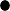  Considerar-se-á como pertinente e compatível, em características e quantidades, com o(s) objeto(s) da presente licitação, a comprovação da prestação de serviços, por meio de atestados, nos seguintes termos, concomitantes: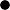  Realização de no mínimo 3 (três) eventos sejam eles com público de 50 à 100 pessoas; com público de 101 à 200 pessoas; com público igual ou superior à 250 pessoas;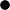 1.2 de 15Os eventos a serem comprovados deverão ter, no mínimo, serviços de coordenação das atividades desenvolvidas no referido evento.Somente serão aceitos atestados de capacidade técnica expedidos após a conclusão do contrato ou se decorrido, pelo menos, um ano do início de sua execução, exceto se firmado para ser executado em prazo inferior, conforme item 10.8 do Anexo V-II-A da Instrução Normativa MP n.º 5, de 2017.A licitante deverá disponibilizar todas as informações necessárias à comprovação da legitimidade dos atestados apresentados, disponibilizando, dentre outros documentos, cópia do contrato que deu suporte à contratação, endereço atual da contratante e local em que foram prestados os serviços, consoante o disposto no item 10.10 do Anexo VII-A da Instrução Normativa MP n.º 5, de 2017.1.Arcar com eventuais ônus de montagem, desmontagem, taxas, impostos, alvarás, ART's, licenças e configurações necessárias à implementação dos serviços respectivos.Os serviços deverão atender aos critérios para a promoção de acessibilidade previstos em normas vigentes, incluído o atendimento a todas as pessoas com deficiência, participantes dos eventos, em sentido juridicamente conglobante.Os critérios para a promoção de acessibilidade constam na Lei nº 10.098/2000 e Lei n° 13.146/2015, cujo cumprimento orienta-se pela Norma Técnica ABNT NBR nº 9050.O(s) serviço(s) deverá(ão) respeitar as normas e os princípios ambientais, minimizando ou mitigando os efeitos dos danos ao meio ambiente, utilizando tecnologias e materiais ecologicamente corretos, atendendo aos critérios de sustentabilidade assim como: A utilização de produtos de limpeza e conservação de superfícies e objetos inanimados que obedeçam às classificações e especificações determinadas pela ANVISA;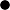  Observação da Resolução CONAMA nº 20, de 7 de dezembro de 1994, quanto aos equipamentos de limpeza que gerem ruído no seu funcionamento; Fornecimento, aos empregados, dos equipamentos de segurança que se fizerem necessários para a execução de serviços;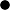  Realização de separação dos resíduos recicláveis descartados durante os eventos; Respeito às Normas Brasileiras (NBR) publicadas pela Associação Brasileira de Normas Técnicas (ABNT) sobre resíduos sólidos;3 de 15 Previsão da destinação ambiental adequada das pilhas e baterias usadas ou inservíveis, segundo disposto na Resolução nº 424, de 2010.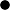 Por meio do site da Cadastur (http://dados.turismo.gov.br/cadastur), foram identificadas mais de nove mil empresas do ramo, tendo abrangência no DF, como nas demais regiões do país, portanto a quantidade de fornecedores não é restrita, considerando assim que os requisitos elencados não limita a participação das empresas.Levantamento de MercadoDepois de analisar possíveis soluções para atender à demanda acima definida reduzimos a três possibilidades:AQUISIÇÃO DE ITENSAfim de atender o objetivo disposto no presente estudo, uma das soluções localizadas por essa área seria adquirir em definitivos todos os itens que foram possíveis, dos itens constantes no levantamento realizado por essa Coordenadoria.Esta solução, embora aparente ser uma boa opção, tendo em vista que o Tribunal de Justiça do Estado de Mato Grosso teria um desembolso único, esbarra em situações adversas, como:1. O alto custo da aquisição por se tratarem de muitos itens;2. A guarda é outro empecilho, tendo em vista que cada item tem uma forma adequada de acomodar;3. A manutenção dos itens pode se tornar um problema, pois ensejará diversas contratações para manter tudo em pleno funcionamento quando os mesmos apresentarem quaisquer defeitos; e por fim,4. A desatualização normal dos itens, especificamente aos eletrônicos, considerando a rápida evolução da tecnologia.REALIZAR DIVERSOS PROCEDIMENTOS LICITATÓRIOSOutra solução localizada por essa área seria realizar procedimentos licitatórios distintos para contratação de cada serviço necessário durante a realização do evento.No entanto tal solução iria fazer com que essa Coordenadoria realize inúmeros procedimentos licitatórios o que iria gerar altos custos a esse Poder Judiciario.Além de gerar uma alta quantidade de contratos a serem gerenciados por essa área, bem como um quantitativo exacerbado de notas durante a realização dos eventos.Devendo ainda ser registrado que cada contrato seria firmado com uma empresa diferente, o que pode a vir a gerar complicações durante a execução dos eventos, por existir serviços que precisam ser realizados por mais de uma empresa para sua excelência.4 de 15REALIZAÇÃO DE ATA DE REGISTRO DE PREÇO PARA CONTRATAÇÃO DE EMPRESA ESPECIALIZADA NA NECESSIDADE DESSA COORDENADORIA.Iniciar um processo licitatório para contratação empresa especializada na realização de eventos, é uma solução que fora verificado durante a elaboração do presente estudo.Uma vez que, aos olhos dessa Coordenadoria, realizar nossa própria ata de registro de preços ensejaria em uma proposta bem customizada as necessidades reais desse Poder Judiciário.Esta solução apresenta muitas vantagens, pois atenderia diretamente às demandas propostas para o Tribunal, uma vez que todos os itens nela presentes foram inseridos baseados nos eventos previstos.Devendo ainda ser registrado que os eventos realizados por essa Corte possuem peculiaridades distintas das demais “celebrações” realizados por demais órgãos da esfera Estadual ou Municipal, fato esse que a realização de procedimento único traria diversas vantagens a essa Corte, pois dessa forma seria possível realizar todas as necessidades das áreas durante os eventos apresentadosSendo possível assim, ter um evento com todas as características necessárias ao Poder Judiciário do Estado de Mato Grosso.Insta salientar que atualmente existe em vigência nesse Poder Judiciário a Ata de Registro de Preços n. 138/2023, que vem atendendo de forma satisfatória as necessidades dessa Coordenadoria. Podendo utilizar como exemplo da eficácia da demanda a posse realizada no dia 21/02/2024.ADESÃO À ATAOutra solução disponível a essa área seria a realização de adesão a Ata de Registro de Preço de outros órgãos.No entanto, após minuciosa busca não foi encontrada nenhuma ata de registro de preços capaz de atender às necessidades do Tribunal de Justiça do Estado de Mato Grosso, embora esta possa se apresentar como uma solução mais rápida e de menor risco, ante o exposto tornou-se inviável.Descrição da solução como um todoPelas justificativas apresentadas, a solução técnica escolhida é a de licitar através de pregão eletrônico para formação de ata de registro de preços alinhada com a necessidade do setor, conforme será apresentado no termo de referência.Em função das necessidades institucionais, da natureza da solução, dos riscos envolvidos na contratação e dos custos obtidos no levantamento de preços, recomenda-se a contratação de uma empresa especializada em realização eventos, por meio da formação da ata de registro de preços, e dentro do prazo de validade desta, o fornecedor registrado poderá ser convocado para assinar a5 de 15Ata de Registro de Preços, no prazo de 5 (cinco) dias úteis contados de sua convocação, cuja vigência será de 12 (doze) meses, prorrogáveis por igual período conforme prevê o Artigo Art. 84 da Lei 14.133/2021:A especificação técnica dos serviços a serem prestados encontra-se totalmente descrita no Termo de Referência.Esta equipe de contratação entende que a solução proposta é a que melhor se adequa às necessidades de negócio definidas nas ações que competem a Coordenadoria de Infraestrutura, bem como às áreas solicitam as demandas, que motivou a realização deste estudo técnico preliminar.Justifica-se a não permissão para adesão Ata originária do Sistema de Registro de Preços por restar demonstrado que esta atende apenas as configurações dos eventos e solenidades do Tribunal de Justiça do Estado de Mato Grosso;A descrição da solução abrange a prestação de serviços de organização de eventos, sob demanda, envolvendo as etapas de planejamento, organização, coordenação, promoção e execução, contemplando todos os serviços indispensáveis à sua plena execução;A presente contratação tem por objetivo prover recursos técnicos, materiais e humanos necessários ao atendimento de demandas em eventos a serem realizados pelo MMFDH, visando o cumprimento de sua respectiva competência e missão institucional.Compreendem-se por organizadoras de eventos as empresas de que trata o artigo 30, da Lei nº 11.771/2008:"Art. 30. Compreendem-se por organizadoras de eventos as empresas que têm por objeto social a prestação de serviços de gestão, planejamento, organização, promoção, coordenação, operacionalização, produção e assessoria de eventos."Entende-se por evento qualquer acontecimento programado para reunir pessoas com objetivo específico, sendo classificado por tipo, conforme exemplos abaixo:1.1.1.Assinatura de atos - Cerimônia onde se procede a assinatura de atos como: portarias, convênios, acordos, tratados, carta de intenções, etc;Audiência Pública - Reunião onde é discutido um ou mais temas de relevância ou polêmicos e de interesse público. Na mesa estarão os responsáveis pela audiência pública e um moderador, que após as falas abre as perguntas ao público que deve fazê-las verbalmente. Há controle de tempo para perguntas e respostas e neste caso não há réplicas; Briefing - Exposição oral de um profissional de renome para participantes que possuem conhecimento prévio do assunto a ser debatido. É um produto informativo, mais focado que, normalmente, acompanha uma conferência. Existem dois tipos de briefing: introdutório e avançado. O primeiro procura oferecer aos participantes a informação6 de 15necessária para acompanhar as discussões desenvolvidas em uma conferência correlata. Já o segundo dá um aprofundamento sobre determinado assunto que foi objeto de discussão em uma conferência correlata;Congresso e Conferência - Evento de grande porte e de organização complexa, que reúne elevado número de participantes com o objetivo de assistir a apresentações feitas por especialistas a respeito de um ou mais temas. Suas programações são variadas, podendo ocorrer diversos eventos menores dentro deles;Debate - Discussão pública entre dois ou mais oradores que devem apresentar e defender seus pontos de vista. No debate há um mediador com atribuição de coordenar as falas e o público é apenas ouvinte;Encontro - Seu objetivo é expor trabalhos, estudos e experiências relevantes para áreas específicas. Tem as mesmas características do congresso, porém com formato menor; Exposição, mostra ou Feira - Evento que visa a divulgação de produtos ou serviços; Fórum - Discussão caracterizada pelo livre debate de ideias, com a participação do público;Jornada - Reunião de profissionais de determinada área de conhecimento que visa o tratamento prático de um tema. Normalmente utilizam-se técnicas de demonstração ou apresentação de casos;Inauguração - Solenidade de curta duração com poucas falas e que deve ser objetiva, geralmente antecede visita a instituição, mostrando a importância do que está sendo inaugurado e pode haver menção de agradecimento aos colaboradores envolvidos;Mesa-redonda - Reunião de especialistas ou técnicos que discutem ou deliberam, em pé de igualdade, sobre determinado assunto. É coordenada por um moderador que disciplina a reunião e admite a participação do público, mediante perguntas;Oficina - É semelhante ao workshop, sendo que a oficina é mais utilizada para prática de técnicas;Painel - Reunião na qual a mesa é composta por personalidades ou especialistas que apresentam diferentes pontos de vista a respeito de um tema que será debatido em plenário. Palestra - Conferência proferida por especialista para um público específico;Reunião -Termo utilizado para definir pequenos ou grandes agrupamentos com fins específicos. Reuniões podem acontecer também durante congressos, convenções e outros eventos do mesmo porte, bem como separadamente com duração de no máximo um dia; Seminário - Congresso científico ou cultural cujo objetivo é a atualização e o debate de conhecimentos técnicos. Grupo de estudos em que os participantes reunidos debatem cada matéria em questão. Nos seminários, cada pessoa pesquisa e relata o tema que lhe foi atribuído;Sessão Solene - Sessão de instalação de um evento decorrente de comemorações como aniversários institucionais, homenagens e investidura em cargo;Simpósio - Reunião de técnicos ou especialistas destinados a apresentar comunicações sobre temas de grande interesse de um público selecionado. Objetiva, também, realizar intercâmbio de ideias e informações. Não tem como foco o debate. Tem a figura do moderador e o público participa ao final;Workshop - Oficina de treinamento especializado cujo objetivo é praticar uma técnica. Nesse evento, o treinando aprende a executar uma tarefa ou seguimento. O responsável pelo workshop deve ser alguém com prática, capaz de resolver problemas com rapidez e repassar aos participantes sua experiência. O local para a realização do workshop precisa ser adequado aos trabalhos que serão realizados;7 de 15 Webinars - É uma webconferência ou videoconferência com intuito educacional, no qual a comunicação é de apenas uma via, ou seja, somente o palestrante se expressa e as outras assistem; Lives - São transmissões ao vivo, quando está acontecendo algum tipo de evento, ou simplesmente uma conversa, e ele está sendo transmitido ao vivo para que os espectadores possam assistir em tempo real.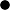 1. Destaca-se que empresas organizadoras de eventos são reputadas pela flexibilidade na prestação de serviços e pela notória capacidade gerencial resultantes da alta especialização de seus departamentos de compras, que buscam otimizar a eficiência no mercado de bens e serviços de forma a oferecer soluções mais adequadas à finalidade específica de cada evento;Os eventos poderão ser de pequeno, médio e grande porte, conforme demandado pela Contratante.Em atenção aos Eventos realizados no PJMT, considera-se: Os eventos de pequeno porte são aqueles com público previsto de até 100 pessoas;  Os eventos de médio porte são aqueles com público previsto de 101 a 200 pessoas;  Os eventos de grande porte são aqueles com público igual ou acima de 201 pessoas.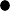 Cabe ressaltar que mesmo que a Administração defina o cronograma e o formato de seus eventos, estes estão sujeitos a alterações.Assim, a solução a ser adotada se da pela contratação, por demanda, de prestação de serviços de empresa especializada no apoio e organização em eventos, sejam eles presenciais, em formato on line , ou híbridos.Estimativa das Quantidades a serem Contratadas8 de 15Estimativa do Valor da ContrataçãoValor (R$): 4.000.000,00A contratação será efetivada por meio de Sistema de Registro de Preço, na modalidade PREGÃO, na forma ELETRÔNICA, do tipo MAIOR DESCONTOJustificativa para o Parcelamento ou não da Solução1. O parcelamento da solução na contratação do serviço de eventos não é vantajosa para este Ministério na medida que não se apresenta economicamente viável, com possibilidade de perda de escala, conforme entendimento da Súmula 247 do TCU:9 de 15"É imprescindível que a divisão do objeto seja técnica e economicamente viável e não represente perda de economia de escala"1. O não parcelamento assegura ainda a gerência efetiva da contratação, a eficiência da logística para realização dos eventos, otimização dos custos gerenciais e administrativos, a padronização dos serviços, a qualidade e a tempestividade nas entregas;1. A forma como o mercado de fornecedores funciona identificada na pesquisa de mercado, demonstra que a vantajosidade econômica para a Administração ocorre na hipótese de contratação de grupo integral, uma vez que o menor preço é resultante da multiplicação de preços de diversos itens pelas quantidades estimadas, o que gera economia de escala.1. Quanto à formação do grupo, a contratação de serviço contínuo e permanente em foco amolda-se em maior uniformidade de execução se prestada por única empresa, haja vista questões ligadas à logística da operação, custos gerenciais e administrativos, a padronização e qualidade dos serviços.1. O parcelamento do objeto, na opinião desta área requisitante, possivelmente acarretaria na execução contratual desastrosa, com ocorrência de falhas ou falta de parte dos recursos previstos, a exemplo da necessidade de demandar traslado, hospedagem e alimentação, com empresas distintas e havendo algum tipo de atraso ou inexecução, todo evento estaria comprometido.1. Os serviços previstos para cada grupo desta licitação são interligados, a apuração de responsabilidade tornar-se-ia inviável, com a possibilidade de os fornecedores divergirem um do outro, sem que se apresentasse a pronta e imediata solução imprescindível à continuidade do evento.1. Assim, o não parcelamento mostra-se necessário, não se figurando opção da Administração, visto que conforme o ACÓRDÃO Nº 517/2012 - TCU - 2ª Câmara, para a contratação de empresa para organização de evento não se aplica a adjudicação por item, uma vez que o objeto é, no caso vertente, indivisível, considerando que a adjudicação por item, mesmo que possível, oneraria a Administração, visto que seria necessária a contratação de mais uma empresa que viesse a coordenar as atividades de planejamento, coordenação, execução e avaliação do evento constantes do edital.Contratações Correlatas e/ou InterdependentesNão se aplica10 de 15Alinhamento entre a Contratação e o PlanejamentoInformo que a contratação encontra-se devidamente alinhada com o Planejamento Estratégico dessa Corte, bem como previsto no Plano Anual de Contratações dessa Coordenadoria para o ano de 2024.Necessidade de Adequação de AmbientesInfraestrutura tecnológica:Não será necessário qualquer ajuste em função da contratação.Infraestrutura elétrica:Não será necessário qualquer ajuste em função da contratação.Espaço físico:Não será necessário qualquer ajuste em função da contratação.Impacto ambiental:Sem impacto ambiental determinável.Recursos Materiais e Humanos NecessáriosA gestão dos serviços a serem contratados estará a cargo da Coordenadoria de InfraestruturaEventual Interrupção ContratualA interrupção contratual implicará paralisação temporária dos serviços de realização de eventos, devendo esses serem realizado sem a estrutura especializada, podendo ser realizadas licitações pontuais para atender alguma demanda em risco.Estratégia para a ContrataçãoO objeto desta ação, seus componentes, sua natureza e especificação técnica serão expostas detalhadamente no Termo de Referência a ser elaborado por essa área.Os recursos orçamentários destinados à ação serão oriundos do orçamento geral do Tribunal de Justiça do Estado de Mato Grosso para o exercício corrente, bem como para o próximo exercício, se assim se fizer necessário.Estabelecer os eventos que serão realizados em consonância com o orçamento disponibilizado pelo Poder Judiciário.11 de 15Qualquer problema relacionado à execução contratual deverá ser imediatamente notificado aos fiscais da contratação para as providências cabíveis.Eventuais intercorrências e ações de contorno estão elencadas na Análise de Riscos.Os setores envolvidos serão representados pelos responsáveis da Equipe de Apoio à Contratação deverá ser instituída formalmente pela Administração do TJMT, para a qual são indicados os seguintes servidores:Os fiscais da contratação serão formalmente indicados nos termos/N.E.(Nota de Empenho) que serão confeccionados após a elaboração da ARP.A tabela abaixo elenca os principais recursos humanos e físicos necessários à adequada implantação da solução pretendida:A tabela abaixo elenca os principais marcos temporais projetados para a concretização da ação pretendida, considerando o quantitativo de itens previstos para aquisição imediata:12 de 15Providências a serem AdotadasNão se vislumbra necessidade de tomada de providências para adequação dos ambientes para a prestação dos serviços objeto da presente contratação.Possíveis Impactos AmbientaisDada a natureza do objeto que se pretende contratar, não se verifica impactos ambientais relevantes, sendo necessário tão somente que a licitante atenda aos critérios e política de sustentabilidade ambientalBenefícios a serem alcançados com a contrataçãoA contratação do objeto nas quantidades estimadas, além de atender as demandas conforme sustentadas nas motivações demonstrados irá completar a modernização dos eventos, garantindo sua qualidade. E contribuirá com a uniformização de procedimentos para realização de eventos como a racionalização de procedimentos burocráticos inerentes às contratações de empresas especializadas na promoção de eventos, a busca de qualidade e de eficiência na promoção de eventos e abrangência de todos os públicos, a melhoria contínua na abordagem e na13 de 15sistematização de eventos, contratações de forma centralizada, com vistas a obter, ganho de escala e melhor aproveitamento dos recursos humanos, materiais e financeiros disponíveis.Transição ContratualPropõe-se que seja iniciada a avaliação de nova contratação com antecedência mínima de 06 meses em relação ao final da última vigência possível da contratação de tais serviços, a fim de mitigar riscos e a não interrupção da prestação desses serviços.ResponsáveisTodas as assinaturas eletrônicas seguem o horário oficial de Brasília e fundamentam-se no §3º do Art. 4º do Decreto nº 10.543, de 13 de novembro de 2020.NATHALIA ZANOTTO TEIXEIRAChefe de DivisãoROBERTO CYRIACO DA SILVACoordenador de InfraestruturaDeclaração de ViabilidadeEsta equipe de planejamento declara viável esta contratação.Justificativa da ViabilidadeO presente Estudo Técnico foi elaborado em harmonia com a Instrução Normativa nº 40, de 22 de maio de 2020, que dispõe sobre a elaboração dos Estudos Técnicos Preliminares - ETP - para a aquisição de bens e a contratação de serviços e obras, no âmbito da Administração Pública federal direta, autárquica e fundacional, e sobre o Sistema ETP digital.E em conformidade com os requisitos técnicos necessários ao cumprimento das necessidades e objeto da contratação. No mais, atende adequadamente às demandas de negócio formuladas, os benefícios pretendidos são adequados, os custos previstos são compatíveis e caracterizam a14 de 15economicidade, os riscos envolvidos são administráveis e a área requisitante priorizará o fornecimento de todos os elementos aqui relacionados necessários, pelo que recomendamos a contratação proposta.Diante do exposto, declara-se ser viável, técnica e economicamente, a contratação pretendida.15 de 15Lista de AnexosAtenção: Apenas arquivos nos formatos ".pdf", ".txt", ".jpg", ".jpeg", ".gif" e ".png" enumerados abaixo são anexados diretamente a este documento. Anexo I - ANEXO A.pdf (294.48 KB)Anexo I - ANEXO A.pdfANEXO A - ROL EXEMPLIFICATIVOProtocolo de Assinatura(s)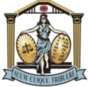 O documento acima foi submetido para assinatura eletrônica, na plataforma de assinaturas do Poder Judiciário do Estado de Mato Grosso.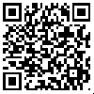 Para assegurar a autenticidade e validar as assinaturas, recomendamos o uso do aplicativo TodoJud, disponível para download em seu dispositivo móvel através da Google Play Store ou da Apple App Store.Código verificador - AD:66DE0000-0ABD-AEB0-3D25-08DC39FAB46F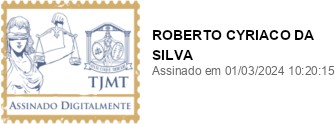 ItemCusto Total ESTIMADATotal Anual ESTIMADAEstimativa de gastos com a realização dos eventos conforme TRR$4.000.000,00R$2.000.000,00Total Anual de Total anual da demanda estimadaR$2.000.000,00R$2.000.000,00Total estimado a ser executado exercício de 2024R$2.000.000,00DEMANDA ORÇAMENTÁRIA AO TJMT-LOTE ÚNICOLOTE ÚNICOLOTE ÚNICOITEMDESCRIÇÃOVALOR ESTIMADO DA CONTRATAÇÃO1Espaços e estrutura física, Instalações, montagens e preparação do ambiente1.154.753,782Serviços de Sonorização Iluminação e outros equipamentos766.582,973Material de Expediente, Gráfico e Promocional485.629,254Serviços de buffet e alimentos em geral1.055.816,715Hospedagem, transporte, e recursos humanos537.217,294.000.000,00FUNÇÃOUNIDADENOMERAMALE-MAILFiscalCINFRARoberto Cyriaco Da Silva7-3568Roberto.cyriaco@tjmt.jus.brFiscal SubstitutoCINFRAMeiriane Gonçalves Barbosa Defanti7-3636Meiriane.barbosa@tjmt.jus.brGestor da ARPCAdmMariana Rodrigues dos Santos7-3814Mariana.santos@tjmt.jus.brRECURSOQUANT.ATRIBUIÇÕES / DESTINAÇÕESEquipe de Planejamento, Apoio e Gestão da ContrataçãoTrês servidoresInstruir	o	processo	de	contrata acompanhar a execução dos serviços.ITEMATIVIDADE – SERVIÇOS DE CONTAGEM DE PONTOS DE FUNÇÃOPRAZO (DIAS CORRIDOS)DATAS ESTIMADASDATAS ESTIMADAS1Confecção do Termo de Referência e Aprovação da açãoD1 = 6001/01/202401/03/20242Instrução	processual	da contrataçãoD2=D1+3002/03/202401/04/20243Processo LicitatórioD3=D2+6002/04/202401/06/20244Confecção e Assinatura da ARPD4=D3+2002/06/202422/06/20245Emissão de Nota de EmpenhoD5=D4+1523/06/202308/07/2024Prazo total - Linha de BasePrazo total - Linha de BasePrazo total - Linha de Base185 dias corridos.185 dias corridos.ITEMDESCRIÇÃO EXEMPLIFICATIVOALIMENTOS E BEBIDASOs serviços de alimentação e bebidas poderão ser fornecidos em ambientehoteleiro,centro de convenções ou em outro local disponibilizado para a realização doevento. A depender do local a alimentação e o modo de servir poderão ser adaptados ALIMENTOS E conforme o ambiente, a região e tema do evento.Prever logística, embalagens, BEBIDAS mobiliário e espaço para preparo de alimentos com estrutura necessária, se for ocaso. Cumprir legislação de vigilância sanitária e orientação de cardápio por nutricionista, quando solicitado pela contratada.Água mineral em bebedouroServiço de água mineral refrigerada com instalação de todos os equipamentos necessários para o serviço, com manutenção e reposição de galões e copos em material biodegradável, lixeira com saco de lixo, em todo o período do evento. Deve acompanhar porta copo ou mobiliário de apoio. Atendimento diário de ate300 pessoas durante 8 horas de evento por equipamento.Água mineral ou gaseificada em embalagem individualFornecimento de água mineral, com ou sem gás, em copinho ou garrafa individual de até 240 ml. gelada.Acompanha o item a disponibilização de taças de vidros, champanheira de inox, gelo, guardanapo, porta copos e bandejas quando em atendimento a mesa diretora e salas de apoio.Almoço/JantarCardápio: água com ou sem gás, 2 tipos de suco natural de fruta sem açúcar, 2 tipos de refrigerante (1 dietético); 1 tipo de carne vermelha nobre, 1 tipo de carne branca (como por exemplo, frango,pescados de água doce ou salgada e mariscos) preparoa combinar; 1tipo de risoto comarroz arbóreo ou massa com uma proteína animal; 2 tipos de salada com mix de folhas preferencialmente orgânicas, com oleaginosas, queijos finos, tomates e molho especial; Legumes diversos preparo a ser definido; 1 tipo de arroz (comum, integral, vermelho, negro por exemplo); 1 tipo de fruta laminada e 2tipos de sobremesa a combinar, Café Selo ABIC e chá diversos,. Conforme aocasião poderão ser solicitados itens regionais e internacionais. Açúcar, adoçante, sal, entre outros, deverão ser servidos separadamente.Modo de servir Francesa, inglesa ou americana, conforme demanda do contratante. A empresa deverá servir em baixelas, travessas e talheres de metal, com louças, sousplat, taças de cristal, guardanapos de tecido ou de papel com folha dupla de 40cm x 40cm. Prever impressão de cardápio individual e identificação dos alimentos e bebidas por meio de plaquinhas em caso de serviço americano. Maitre, garçons e copeiras devidamente trajados e asseados para servir conforme a quantidade de pessoas.Incluso mobiliário, como por exemplo, mesas, tolhas de tecido nobre novas, limpas e passadas, arranjos de flores naturais com vaso ou cachepô, transporte entre outros itens necessários. Serviço mínimo 10 pessoasBrunchBrunch servido em buffet ou volante em louças de consumo individual: 1 salada mix de folhas, 1 salada de oleaginosas e proteínas, 2 tipos de canapés, 2 tipo de torta ou quiche, 2 tipos de massa, panqueca ou crepe; 4 tipos de frutas frescas fatiadas, 1 tipo de iogurte, mix de cereais, mel, cesto de pães, 2 tipos de pastas salgadas,2 tipos de sucos naturais de frutas, 3 tipos de refrigerante sendo 1 tipo diet, 2 tipos de mousses, cremes ou pudins para sobremesa, água saborizada, agua mineral, e serviço de café espresso em grãos ou cápsulas. A empresa deverá servir em baixelas, travessas e talheres de metal, louças de porcelana e taças de vidro, guardanapos de papel com folha dupla. Identificação individual dos alimentos e bebidas com plaquinhas.Equipe de garçons e copeiras uniformizados e asseados para servir conforme a quantidade de pessoas. Incluso mobiliário como, por exemplo, mesas, toalhas de tecido nobre, novas, limpas e passadas, arranjos de flores naturais com vaso ou cachepô, transporte, entre outros itens necessários.Duração de 2 horas. Prever opções vegetarianas, veganas e para diabéticos. Solicitação mínima para15 pessoas.Buffet americanoBuffet americano para estandes com disponibilização de 4 tipos de snacks, 2 bebidas frias servidas em copos biodegradáveis descartáveis, 4 tipo de doces embalados individualmente. Prever atendimento de 8 horas para até 100 passantes. O cardápio deve passar por aprovação. Prever mobiliário, limpeza, transporte, e reposição contínua.Café em garrafa térmicaServiço de café com qualidade superior e selo ABIC em garrafas térmicas de 1 litro com reposição contínua por até 8 horas de evento acompanhado de copos descartáveis biodegradáveis, açúcar refinado e adoçante em sachês, mexedores e mobiliário de apoio quando for o caso, com limpeza.CateringServiço de alimentação com reposição contínua em sala vip por até 8 horas para grupos de até 25 pessoas. Cardápio Coffee Break.Coffee BreakServiço ininterrupto de alimentação de até 30 minutoscontemplando água, Café, chá, leite e chocolate quente em garrafas térmicas, 3 tipos diferentes de sucos de frutas em embalagem tetrapack de 01 litro; 2 tipos de refrigerante em garrafa de 02 litros do fabricante, sendo pelo menos 01 diet; salada de frutas servidas em embalagens individuais de 250g; 02 tipos de mini sanduíches recheados com frios, 03 tipos de mini salgados contendo opções assadas; bolos secos com pelo menos 03 sabores diferentes; 02 tipos de doces (petit fours, mini tortas, folheados). Prever opções vegetarianas, veganas e para diabéticos. Equipe de garçons e copeiras uniformizados e asseados para servir conforme a quantidade de pessoas. Incluso mobiliário como, por exemplo, mesas, toalhas de tecido nobre novas, limpas e passadas, arranjos de flores naturais com vaso ou cachepô, transporte.Solicitação mínima para 20 pessoasKit lancheAlimentos acondicionados em caixa ou saco de papel para consumo individual - Composto por suco ou refrigerante em embalagem de até 370 ml, mix de até3 frutas fatiadas ou picadas em embalagem individual;1 sanduíche com pães bisnaga ,pão deforma ou croissant com no mínimo 2 tipos de ingredientes ou frios e patê , 3 mini salgados de sabores diferentes contendo opções assadas; 1 pedaço de bolo ou muffin, guardanapo de papel e demais descartáveis necessários para o consumo, se for o caso. Prever opções vegetarianas, veganas e para diabéticos. Solicitação mínima para 15 pessoasMáquina de café expressoEquipamento com saída de água quente, com utilização de café em cápsulas ou grãos, acompanhando todos os suprimentos (xícaras, mexedor, açúcar e adoçante)com operador e manutenção. Franquia de 300 doses diárias. Prever atendimento em ambiente hoteleiro.Máquina multibebidas automáticaMaquina multibebidas com acionamento eletrônico pelo usuário com utilização de copo descartável. Franquia de 800 doses diárias. Deve preparar café tradicional, Chá e bebidas lácteas como Chocolate, Leite, Café c/Leite, Cappuccino, Moccaccino, com a combinação de até quatro ingredientes solúveis de classificação gourmet ou de marcas nacionalmente conhecidas, com dosagemde açúcar selecionada pelo usuário. Acompanhada de gabinete ou mesa para apoio e todos os insumos para seu funcionamento (água, copo de isopor, ingredientes, mexedor, adoçante, guardanapos). Prever operador para reposições e manutenção sempre que necessário.Welcome CoffeeServiço ininterrupto de alimentação de até 1 hora com café expresso em capsulas, chás, leite e chocolate quente em garrafas térmicas servidos em xícaras de louça. 2 tipos diferentes de sucos de frutas naturais, água saborizada em recipiente tipo bebedouro, 2 tipos de refrigerantes sendo 1 deles sem açúcar, água mineral ou filtrada em jarras, servidos em taças de vidro. Salada de frutas frescas servidas em porções individuais com vedação, sanduíche de pão de metro de 2 sabores distintos, 03 tipos de salgados finos recheados contendo opções assadas; bolos secos com pelo menos 3 sabores diferentes; 2 tipos de doces (petit fours, mini tortas, folheados). Prever opções vegetarianas, veganas e para diabéticos. A empresa deverá servir em baixelas, travessas e talheres de metal, louças e taças de vidro, guardanapos de papel com folha dupla.Identificação individual dos alimentos e bebidas por meio de plaquinhas. Equipe de garçons e copeiras uniformizados e asseados para servir conforme a quantidade de pessoas. Incluso mobiliáriocomo, por exemplo, mesas,toalhas de tecido nobrenovas, limpas e passadas, arranjos de flores naturais com vasoou cachepô, transporte, entre outros, itens necessários. Duração de 1 hora.Solicitação mínima para 30 pessoas.EQUIPAMENTOS E MATERIAIS DE APOIODespesas com montagem, desmontagem, transporte, deverão ser considerados nos valores. A contratada deverá providenciar junto aos órgãos competentes licenças, impostos entre outros e seguir normas fundamentais e sustentáveis para a realizaçãoCabines de tradução simultâneaCabine para tradução simultânea com tratamento acústico, iluminação adequada e equipamentos necessários para dupla de interpretes.Carrinho de cargaCarrinho de carga com 2 ou 4 rodas, plataforma ou dobrável, capacidade de carga mínima de 100 kgCredenciamento 1Serviço de credenciamento eletrônico que contemple recepção dos dados dos participantes transferidos para um sistema de geração de etiqueta para o crachá com código de barras ou QrCode. Prever leitor de código de barras ou QrCode e disponibilização de relatórios diários de quantitativo e frequência de público de até 4.000 participantes contemplando impressoras térmicas com insumos e computadores.Credenciamento 2Serviço de credenciamento eletrônico que contemple recepção dos dados dos participantes transferidos para um sistema de geração de etiqueta para o crachá com código de barras ou QrCode. Prever leitor de código de barras ou QrCode e disponibilização de relatórios diários de quantitativo e frequência de público de até 500 participantes contemplando impressoras térmicas com insumos e computadores.Flip ChartFlip Chart com suporte tipo cavalete, bloco com mínimo de 50 folhas, incluindo 2 pincéis atômicos, com suporte para pincéis e canetas, com até 1,5m de altura.Impressora multifuncional coloridaImpressora a laser, colorida, de alta capacidade e velocidade. Papel incluso com fornecimento dos suprimentos necessários. Deverá ser bivolt ou acompanhar transformador de voltagem possibilidade de impressão frente-verso.Impressora preto e brancoEquipamento com impressão em preto e branco, com inclusão de papel e tonner de impressão para no mínimo 3000 impressões. Padrão de conectividade de rede. Tamanhos de papel: A3 e A4, com fornecimento dos suprimentos necessários ao pleno funcionamento, incluindo o abastecimento de papel e tonner. Deverá ser bivolt ou acompanhar transformador de voltagem.A velocidade de impressão deverá ser de, no mínimo,30 impressões por minuto com possibilidade de frente-verso.Impressora térmicaImpressora térmica portátil de etiquetas para crachá de PVC com suprimentos e insumos inclusos contemplando software, instalação, manutenção e reposição, se necessário.Keypads para votação eletrônicaKeypads individuais, sem fio e com bateria para transmissão instantânea de dados ao receptor, contemplando substituição imediata em caso de desconexão ou mau funcionamento.Flipchart DigitalTela UHD interativa para conectar um PC, tablet, telefone ou dispositivo de armazenamento USB via HDMI, USB, espelhamento de tela, sem fio (Windows 10), sistemas iOs ou NFC. Contemplando tecnologia de exibição de toque com escrita suave e qualidade de imagem UHD para recursos visuais precisos. Deve acompanhar suporte portátil, baseado em roda.Fone de ouvido para tradução simultâneaEquipamento a ser utilizado pelo público, os fones de ouvido recebem sinal de áudio proveniente do distribuidor contendo informação original do evento e podem vir equipados com microfone. Os microfones das cabines dos tradutores enviam o sinal de áudio (tradução) para os transmissores. Caso o evento possua gravação e transmissão on-line, esse sinal é enviado também para os equipamentos de gravação e transmissão. Compatível com os sistemas e cabine citada no item acima.Main PowerEquipamento com capacidade de distribuição de energia com segurança. Capacidade de 6 disjuntores individuais, duas tomadas por canal, 12 tomadas 2p + T 10A e Potência de 4Kw por canal.Nobreak Bivolt automáticoNobreak Bivolt automático (mono - modelo 3 kVA), 10 tomadas sendo: 6 de 10A e 4 de 20A - Padrão NBR14136, RS-232 (acompanha cabo), engate rápido para expansão de autonomia. Estabilizador interno com 4 estágios de regulação. Filtro de linha interno, auto teste, autodiagnostico de baterias, recarga automática das baterias, leds que indicam as condições do nobreak, saída para comunicação inteligente. Software para gerenciamento de energia.NotebookConfiguração Mínima com Processador padrão CORE i5, Memória RAM: 4 GB, Disco rígido (HD): 500 GB, 04 Interfaces USB, Placa de rede: Integrada 10/100/1000 Mbit, wireless 801.11, com monitor LCD mínimo de 15 polegadas, webcam embutida de 1.3 megapixel, microfone embutido, CD-Rom 24x/gravador de CD/leitor e gravador de DVD até 8x (DVD-R,DVD R+, DVD RW) e2.4 (DVD+R Dual Layer), entrada PCMCIA Express Card 54, Wireless Sim B/G, Blutooth Sim 1.2, mousetouchpad, caixa de som, saída para vídeo, HDMI; Softwares - Windows 7, IExplorer e Office ou Sistema Linux, Mozila Firefox , instalados, aplicativos ZIP, acrobat reader e flash reader licenciados.Passador de slides profissionalDsan Modelo PerfectCue Micro, alcance de até100 m, com caneta laser, conexão USBTotem interativo touch screen 23"Com possibilidade de aplicação de adesivos na base, monitor Full HD Touch Screen com webcam, wireless, dimensões 140 cm x 40 cm de base. A arte será fornecida pelo Crea-SP.Totem interativo touch screen 32"Com possibilidade de aplicação de adesivos na base, monitor Full HD Touch Screen com webcam, wireless, dimensões 140 cm x 40 cm de base. A arte será fornecidaTotem interativo touch screen 43a 65"Com possibilidade de aplicação de adesivos na base, monitor Full HD Touch Screen com webcam, wireless, dimensões 140 cm x 40 cm de base. A arte será fornecida pelo Crea-SP.Totem para medição de temperaturaTotem com dispositivo para aferição de temperatura corporal sem contato, com tecnologia infravermelha para detectar o calor proveniente da superfície da pele, com leitura instantânea.Totem Torre Carregador de celularModelo com capacidade de carregar até 20 celulares ao mesmo tempo, com cabos instalados para iPhone, Micro USB e Tipo C, adesivo em PVC, personalizado,bivolt, tomadas USB e tomadas em pinos. A alturadeve ser no mínimo de 1,25m. A arte será fornecida pelo Crea-SP.Totem torre carregador de celular com senhaModelo com capacidade de até 10 portas com senha, compartimentos em aço, com cabos triplos: iPhone, Micro USB e Tipo C, Adesivo em PVC, personalizado, bivolt. A arte será fornecida pelo Crea-SP.Receptor de assinatura digital/eletrôn icaCaptação de assinatura pessoal por meio digital ou eletrônico em totens Touch contemplando canetas touch e/ou outros equipamentos necessários, permitindo a geração de relatório e listas Prever manutenção.RoteadorRoteador com 54 Mbps , 4 saídas RJ45 WirelessSwitchSwitch 24 portas 10/100/1000 e 4 portas 10/100/1000 gerenciávelTransformador 110/220 VoltsTransforma voltagem 220 V para 110 V ou 110 V para220 V, Frequência 50/60 hz, até 5000 VA, Potência de 3600wattsINTERNETDeve contemplar diárias de instalação e desinstalação, cabeamento, suporte técnico durante todo os período do evento, equipamentos para alcance de estruturas como escadas e EPIs, relatórios de velocidade (quando requerido pelo contratante), despesas com visitas técnicas. Nos serviços relacionados a uso de dados pessoais, há manutenção de sigilo dos dados repassados, considerando as aplicações constantes na LGPD (Lei Geral de Proteção de Dados Pessoais)Infraestrutura de Redes para eventosServiço de cabeamento baseado em cabos com pares de fios trançados, de especificações mínimas UTP EIA/TIA 568B, categoria 5E, 6 ou 6A com conectores RJ45. Switches (comutadores). Operar em camada 2 (camada de enlace de dados) e 3 (camada de rede), modelo OSI, taxas de transmissão 10/100/1000 Mbps,24 ou 48 portas. Número de switches deve serescalonado de forma que minimize o risco deproblemas físicos, tendo sempre equipamentos teste de reserva à disposição.deLink ConnectInterligação do Evento com a Sede do Crea na Av Brigadeiro Faria Lima, 1059- Pinheiros - São Paulo, através de um link de VPN IPSeC site-to-site com banda dedicada de 20 MB e pre-shared key. A VPN deve ser compatível com o Firewall do CREA-SP, Blockbit modelo bb 1000.Interligação do Evento com a Sede do Crea na Av Brigadeiro Faria Lima, 1059- Pinheiros - São Paulo, através de um link de VPN IPSeC site-to-site com banda dedicada de 20 MB e pre-shared key. A VPN deve ser compatível com o Firewall do CREA-SP, Blockbit modelo bb 1000.Link dedicado de Internet para eventos híbridos com até 100 pessoasServiços de conexão de internet para acesso a sites, redes sociais, uploads, downloads ou transmissão, com garantia de 100% da velocidade contratada através de fibra óptica, rádio em 2 links simétrico ou 4 e 5g que contemple a totalidade da infraestrutura interna. Permitir possibilidade de criação de SSIDs e separação de tráfego de acordo com o requerido pelo CREA na ocasião do evento. A largura de banda dos links deverá atender à soma do conjunto das requisições propostas com segurança de desempenho, ou seja, o que é consumido pela soma do conjunto das requisições nunca ultrapasse a banda disponibilizada.Serviços de conexão de internet para acesso a sites, redes sociais, uploads, downloads ou transmissão, com garantia de 100% da velocidade contratada através de fibra óptica, rádio em 2 links simétrico ou 4 e 5g que contemple a totalidade da infraestrutura interna. Permitir possibilidade de criação de SSIDs e separação de tráfego de acordo com o requerido pelo CREA na ocasião do evento. A largura de banda dos links deverá atender à soma do conjunto das requisições propostas com segurança de desempenho, ou seja, o que é consumido pela soma do conjunto das requisições nunca ultrapasse a banda disponibilizada.Link dedicado de Internet para eventos híbridos com até 400 pessoasServiços de conexão de internet para acesso a sites, redes sociais, uploads, downloads ou transmissão, com garantia de 100% da velocidade contratada através de fibra óptica, rádio em 2 links simétrico ou 4 e 5g que contemple a totalidade da infraestrutura interna. Permitir possibilidade de criação de SSIDs e separação de tráfego de acordo com o requerido pelo CREA na ocasião do evento. A largura de banda dos links deverá atender à soma do conjunto das requisições propostas com segurança de desempenho, ou seja, o que é consumido pela soma do conjunto das requisições nunca ultrapasse a banda disponibilizada.Serviços de conexão de internet para acesso a sites, redes sociais, uploads, downloads ou transmissão, com garantia de 100% da velocidade contratada através de fibra óptica, rádio em 2 links simétrico ou 4 e 5g que contemple a totalidade da infraestrutura interna. Permitir possibilidade de criação de SSIDs e separação de tráfego de acordo com o requerido pelo CREA na ocasião do evento. A largura de banda dos links deverá atender à soma do conjunto das requisições propostas com segurança de desempenho, ou seja, o que é consumido pela soma do conjunto das requisições nunca ultrapasse a banda disponibilizada.Serviços de conexão de internet para acesso a sites,redes sociais, uploads, downloads ou transmissão,com garantia de 100% da velocidade contratadaLink dedicado de Internet para eventos híbridos com até 1000 pessoasatravés de fibra óptica, rádio em 2 links simétrico ou 4 e 5g que contemple a totalidade da infraestrutura interna. Permitir possibilidade de criação de SSIDs e separação de tráfego de acordo com o requerido pelo CREA na ocasião do evento. A largura de banda dos links deverá atender à soma doconjunto das requisições propostas com segurança dedesempenho, ou seja, o que é consumido pela soma doconjunto das requisições nunca ultrapasse a bandadisponibilizada.Serviços de conexão de internet para acesso a sites,redes sociais, uploads, downloads ou transmissão,com garantia de 100% da velocidade contratadaLink dedicado de Internet para eventos híbridos com até 3000 pessoasatravés de fibra óptica, rádio em 2 links simétrico ou 4 e 5g que contemple a totalidade da infraestrutura interna. Permitir possibilidade de criação de SSIDs e separação de tráfego de acordo com o requerido pelo CREA na ocasião do evento. A largura de banda dos links deverá atender à soma doconjunto das requisições propostas com segurança dedesempenho, ou seja, o que é consumido pela soma doconjunto das requisições nunca ultrapasse a bandadisponibilizada.Fornecimento de infraestrutura de rede sem fio WI-FI. A rede sem fio deve prover um único SSID ouvários SSIDs, conforme a necessidade do evento,Rede sem fio WI-FI para 100 dispositivos simultâneosconfigurados com nível de segurança WPA2+AES/CCMP security, senha personalizada e nome da rede e/ou autenticação de usuários em rede aberta. Controle de qualidade e quantidade de Banda com QoS (Quality ofService). Deverá estar previsto no custo todos osequipamentos necessários ao serviço: Acess Point,roteadores, software gerenciador de rede WIFI,cabeamento estruturado etc, para distribuição dosinal em modo WI-FI , que deverá ser distribuído, deforma a cobrir todo o local do evento e um número deaté 100 dispositivos simultâneos.Fornecimento de infraestrutura de rede sem fio WI-FI. A rede sem fio deve prover um único SSID ouvários SSIDs, conforme a necessidade do evento,configurados com nível de segurança WPA2+AES/CCMPsecurity, senha personalizada e nome da rede e/ouRede sem fioautenticação de usuários em rede aberta. Controle deWI-FI para 400qualidade e quantidade de Banda com QoS (Quality ofdispositivosService). Deverá estar previsto no custo todos ossimultâneosequipamentos necessários ao serviço: Acess Point,roteadores, software gerenciador de rede WIFI,cabeamento estruturado etc, para distribuição dosinal em modo WI-FI , que deverá ser distribuído, deforma a cobrir todo o local do evento e um número deaté 400 dispositivos simultâneosFornecimento de infraestrutura de rede sem fio WI-FI. A rede sem fio deve prover um único SSID ouvários SSIDs, conforme a necessidade do evento,configurados com nível de segurança WPA2+AES/CCMPsecurity, senha personalizada e nome da rede e/ouautenticação de usuários em rede aberta.Controle deRede sem fioqualidade e quantidade de Banda com QoS (Quality ofWI-FI para 1000Service). Deverá estar previsto no custo todos osdispositivosequipamentos necessários ao serviço: Acess Point,simultâneosroteadores, software gerenciador de rede WIFI,cabeamento estruturado etc, para distribuição dosinal em modo WI-FI , que deverá ser distribuído, deforma a cobrir todo o local do evento e um número de401 até 1000 dispositivos simultâneos. Deverá contermecanismos de QoS para garantir uma banda mínimapara cada dispositivo.Fornecimento de infraestrutura de rede sem fio WI-FI. A rede sem fio deve prover um único SSID ouvários SSIDs, conforme a necessidade do evento,configurados com nível de segurança WPA2+AES/CCMPsecurity, senha personalizada e nome da rede e/ouautenticação de usuários em rede aberta.Controle deRede sem fioqualidade e quantidade de Banda com QoS (Quality ofWI-FI para 3000Service). Deverá estar previsto no custo todos osdispositivosequipamentos necessários ao serviço: Acess Point,simultâneosroteadores, software gerenciador de rede WIFI,cabeamento estruturado etc, para distribuição dosinal em modo WI-FI , que deverá ser distribuído, deforma a cobrir todo o local do evento e um número de1001 até 3000 dispositivos simultâneos. Deveráconter mecanismos de QoS para garantir uma bandamínima para cada dispositivo.Diária de até 10 horas de transmissão com 3 CâmerasBlack Magic PC4K e ou Sony Alpha A73, 3 PedestaisStreaming tipo 1para câmeras, 1 Sistema de processamento de imagenscomo servidor , 1 Mesa de corte e imagens real time, Placa de áudio Behringer Umc204hd, 5 Pontos deintercom. Prever pelo menos 3 Operadores e 1 Editorde imagens full time, Cabeamento.Diária de até 10 horas de transmissão com 6 CâmerasSony Nx5, Black Magic PC4K e ou Sony Alpha A73, 4Pedestais para câmeras, 1 Grua com 08m de elevação,1 Travelling com cadeira e 08 praticáveis de 02x01m,1 Sistema de processamento de imagens como servidorStreaming tipo, 1 Mesa de corte e imagens real time, 2 Placas de2áudio Behringer Umc204hd, 6 Operadores e 01 Editorde imagens full time, 8 Pontos de intercom, 1Teleprompter profissional, 1 TV de retorno 42” , 1Notebook Hdmi, 1 Mesa de som digital 12 canaisPresonus Studio Live 12.2. Prever cabeamento etécnicos.Transmissão especial para webTransmissão de até 8 horas em plataforma a ser definida pela contratante, com duas câmeras filmadora profissional Canon XF105 HD, SONY HXR-NX100 NTSC, Panasonic AG- AC30 ou similares com captação em 4k, jogo de lentes, mais respectivos assessórios. Para a gravação de imagens aéreas, o drone utilizado deverá captar imagens em 4K (3840× 2160 pixels) 30fps, taxa de bites de 50 Mbps ou superior e gimbal com estabilização de 3 (três) eixos; produto audiovisual acabado deverá ser entregue com áudio estéreo e vídeo com resolução HD (1280 x 720 pixels), Full HD (1920 x 1080 pixels) ou ainda 4K (3840 x 2160 pixels).O serviço ainda deverá conter os seguintes equipamentos (mínimo): Microfones de lapela, direcional shotgun, de mão; Shure, Sony ou similar, mais cabeamento, baterias e respecvos assessórios; Tripés Manfroo ou similar; Estabilizadores Steadicam; Gravador de áudio digital Tascam DR 44l, Zoom H5, ou similar; Kit de Iluminação: refletores Fresnel ouLED de 600was de potênciaou superior, comdimmer para regulagemde intensidade; Rebatedor e difusor; Mesa de corte digital para transmissão ao vivo ou simultânea, Roland, Yamaha, Blackmagic.Computadores com placa de captura de vídeo e configuração mínimo de Processador IntelCoreI5; 8Gbde Memória RAM; Placa de vídeo 128MB; Teclado ABNT-2; Mouse de 600dpi; HD de 500GB; Placa de som; Placa de Rede Gigabit; Placa de Rede WIFI 802.11b/g/n, UnidadeDVD-RW; 2 USB 2.0 e 2 USB 3.0; Windows 10 Profissional com Pacote Office 365, monitor LED 22.Mais cabeamentos e assessórios necessários. A equipe deverá ser formada por profissionais altamente capacitados formada por no mínimo: diretor, editor de vídeo, designer, redator, cinegrafista, operador de áudio e operador de mesa de corte.LOCAÇÃO DE ESPAÇOSO espaço escolhido deverá ser disponibilizado no dia anterior ou conforme necessidade da agenda do evento para viabilizar a montagem prévia necessária.Espaço multiuso para eventosEspaço modular contemplando cadeiras, pranchões com toalhas, ar condicionado, tratamento acústico, extintores, pontos de eletricidade e de rede, com possibilidade de montagem em diversos formatos, em condições adequadas para a instalação de equipamentos de áudio, vídeo, mobiliário, acessibilidade e demais estruturas necessárias para realização de eventos. O espaço deve atender à demanda da Contratante, o qual pode alterar conforme formato do evento. Prever disponibilização do espaço para montagem a pelo menos 24h anteriores do início do evento e desmontagem nas próximas 24 horas do término.Estúdio para evento digitalEspaço para eventos digitais possuindo toda a estrutura e condições adequadas para a instalação de equipamentos de áudio, vídeo, mobiliária e demais estruturas necessárias para execução do evento: Painel de Led (fundo de palco) P3 Absen SMD Black, medindo 6,00 x 3,50 M com 2 send card em redundância; Gerenciamento de vídeo: 01 Processadora Spyder X20, 01 notebook 4K de alta performance; 02 notebooks de alta performance, 01 perfect cue light d'san para transmissão de slides em apresentações, incluso sistema de fibra óptica para sinal; Sistemas de retorno de palco cmpostos por 01 Monitor de 49' para retorno PPT (apresentação power point), 01 Monitor de 49' para retorno PGM (retorno de imagens do palestrante), 01 Monitor de 49' para retorno PGM house (retorno da mesa de controle), 01 Monitor de 40' para cronometro (para controle das apresentações), 01 notebook com sofware cronometro, 04 sistemas de fibra óptica para sinal (para transmissão do evento); Sistema de sonorização: 01 console digital 32 canais Midas M32, 02 caixas acústicas, 02 subgrave HK áudio 110ª, 02 caixas acústicas HK PRO M12 para retorno, 01 sistema power play com fones para house (integração do sistema de sonorização), 02 placas de áudio, 01 player paramúsica ambiente, 01 Rack de microfones com 4frequências, sendo: 02 microfones de mão sem fio, 02 microfones head set, 02 microfones lapela, 01 sistema de antenas com 02 pás; Sistema de iluminação: 01 console MA comand wing, 08 refletores fresnel de led com bandoor, 06 moving beam 200 7R (palco), 06 moving wash (contra), 14 refletores par led RGBW, 01 Haze machine; Equipe Técnica: técnicos de gerenciamento de vídeo, 01 técnico de iluminação, 01 técnico de som, 01 técnico microfonista (incluso assepsia equipamentos).TAXAS ADMISTRATIVAS E DE SERVIÇOS - GRUPO LOCAÇÃO DE ESPAÇOSPercentual máximo estabelecido para qualquer item desta categoria com a finalidade de cobrir gastos com taxas administrativas do mercado de eventos. Ex: ECAD, SBAT, ocupação, exclusividade de fornecedores, serviços de liberação em órgãos públicos e privados (áreas públicas, energia elétrica, hidráulica), vistorias, limpeza, montagens de estruturas em feiras e estandes.MOBILIÁRIOPrever diárias de montagem e desmontagem, aplicações, logística, voltagens adequadas às instalações, e susbtituição de itesn que não estiverem em bom estado, sujeito à aprovação da contratanteAr condicionadoAparelho que permita o uso em ambientes diferentes, com capacidade de aproximadamente 24000 btu/h, com 04 modos de operação: resfriamento, aquecimento,ventilação e desumidificação, de fácil instalação elimpeza do filtro, com compressor rotativo devidamente isolado.eBalcão octanormBalcão expositor ou de credenciamento com prateleiras, porta de correr, testeira, adesivado conforme arte fornecida pelo Crea-SP. As medidas devem ser de aproximadamente 01 metro de altura e comprimento de 0,80 cm.Balcão expositor ou de credenciamento com prateleiras, porta de correr, testeira, adesivado conforme arte fornecida pelo Crea-SP. As medidas devem ser de aproximadamente 01 metro de altura e comprimento de 0,80 cm.Cadeiras estofadas para congressosCadeiras estofadas para congresso fixas em tecido, com ou sem braço, na cor preta, azul marinho ou grafite e com capacidade para peso de até 130 quilos. Prever transporte, posicionamento conforme oriantação da contratante, diária de montagem e desmontagem.Cadeiras estofadas para congresso fixas em tecido, com ou sem braço, na cor preta, azul marinho ou grafite e com capacidade para peso de até 130 quilos. Prever transporte, posicionamento conforme oriantação da contratante, diária de montagem e desmontagem.Cadeira de rodasCadeira para portadores de necessidades especiais com rodas de alumínio com medida de 48x42x40.Cadeira para portadores de necessidades especiais com rodas de alumínio com medida de 48x42x40.Cavalete com suporteConstruído em madeira com fino acabamento, para apoiar placas de metal em solenidadesConstruído em madeira com fino acabamento, para apoiar placas de metal em solenidadesClimatizador/Um idificador portátilEquipamento portátil de ar quente e/ou frio, com 03 velocidades, com no mínimo, 250 m/h de vazão de ar. Com sistema bivolt, incluindo extensão, transportes e demais acessórios necessários para o bom funcionamento do aparelho.Equipamento portátil de ar quente e/ou frio, com 03 velocidades, com no mínimo, 250 m/h de vazão de ar. Com sistema bivolt, incluindo extensão, transportes e demais acessórios necessários para o bom funcionamento do aparelho.Composição de sala vip/apoio/autor idadesKit de mobiliario e equipamentos para compor salas de apoio com 2 poltronas modelo FK, 1 sofa de 2 lugares modelo FK, 3 mesas de apoio para agua, 1 aparador, 1 maquina de café espresso com franquia de100 doses com insumos e louças, totem para carregamento de equipamentos eletrônicos comtomadas, 1 mesa de escritório , 1 cadeira giratória,1 notebook, 1 impressora multifuncional colorida com reposição de insumos, 1 kit papelaria, 1 frigobar, 1conjunto completo para 3 bandeiras, 1 smart tv 46"com suporte e entrada usb, hdmi conectada a rede wifi, 1 mesa de reunião revestida de toalha preta,Kit de mobiliario e equipamentos para compor salas de apoio com 2 poltronas modelo FK, 1 sofa de 2 lugares modelo FK, 3 mesas de apoio para agua, 1 aparador, 1 maquina de café espresso com franquia de100 doses com insumos e louças, totem para carregamento de equipamentos eletrônicos comtomadas, 1 mesa de escritório , 1 cadeira giratória,1 notebook, 1 impressora multifuncional colorida com reposição de insumos, 1 kit papelaria, 1 frigobar, 1conjunto completo para 3 bandeiras, 1 smart tv 46"com suporte e entrada usb, hdmi conectada a rede wifi, 1 mesa de reunião revestida de toalha preta,com cadeiras estofadas para até 6 pessoas, arranjos de flores nobres.2Composição para apoio de cerimonialKit de mobiliário e equipamentos composto por 1 balcão com rodas e trava, luminária para leitura, prateleiras, 1 notebook com todos os sofwtares necessários para produção de textos, navegadores e antivirus, apresentações em slides, 1 passador de slides multimidia, 1 impressora laser colorida de pequeno porte, 1 filtro de linha para até 3 tomadas, kit de material de escritório composto por 100 nominatas em papel cartão, 15 canetas azuis, 10 canetas marcas texto, 2 grampeadores com insumos,2 pacotes de papel sulfite A4, 2 pen drivesKit de mobiliário e equipamentos composto por 1 balcão com rodas e trava, luminária para leitura, prateleiras, 1 notebook com todos os sofwtares necessários para produção de textos, navegadores e antivirus, apresentações em slides, 1 passador de slides multimidia, 1 impressora laser colorida de pequeno porte, 1 filtro de linha para até 3 tomadas, kit de material de escritório composto por 100 nominatas em papel cartão, 15 canetas azuis, 10 canetas marcas texto, 2 grampeadores com insumos,2 pacotes de papel sulfite A4, 2 pen drivesComposição para apoio de imprensa2 pranchões envelopados com lycra preta com instalação elétrica composta por 10 tomadas, 2luminárias para leitura e 2 notebooks com softwares necessarios para produção de textos, edição de imagens e vídeos, navegadores e antivirus.2 pranchões envelopados com lycra preta com instalação elétrica composta por 10 tomadas, 2luminárias para leitura e 2 notebooks com softwares necessarios para produção de textos, edição de imagens e vídeos, navegadores e antivirus.Display em estrutura acrílica para mesaAcessório para exposição de folhetos, panfletos, comunicados, entre outros, em mesa no tamanho A4.Acessório para exposição de folhetos, panfletos, comunicados, entre outros, em mesa no tamanho A4.FrigobarRefrigerador limpo e em excelente estado de conservação para pequenos ambientes, com capacidade de no mínimo 80 litros, bivolt. Com selo Procel de eficiência energética.Refrigerador limpo e em excelente estado de conservação para pequenos ambientes, com capacidade de no mínimo 80 litros, bivolt. Com selo Procel de eficiência energética.Freezer horizontal (110/220 v)Freezer com capacidade de armazenament de no minimo400 lFreezer com capacidade de armazenament de no minimo400 lFreezer vertical (110/220 v)Freezer comporta de vidrocapacidade de armazenamento de no mínimo 400Lixeira grandeLixeira grande, com pedal e tampa, com capacidade para 100 litros. Deverá acompanhar 05 unidades de sacos plástico por unidade de lixeira.Lixeira conjunto coleta seletivaConjunto com 4 lixeiras de coleta seletiva com tampa 100L para coleta seletiva - (vidro,papel, plástico e orgânicos)Mesa de apoioMesa pequena para apoio em palco com tampo de vidro e até 60 cm de altura, com pés em alumínio ou madeira.Mesa de reuniãoMesa de reunião para 8 pessoas, com cadeiras giratórias.Mesa diretoraPara até15 pessoas, com toalhas de tecido nobre. O material deve ser entregue, montado, limpo no local e recolhido, conforme programação do evento.Mesa tipo bistrô cromadoMesa tipo bistrô com 03 banquetas, tipo alta, com altura de aproximadamente 1,20m com medidas aproximadamente 60x60cm com tampo de vidro e base em metal cromado.PoltronaPoltrona com as dimensões aproximadas de 75 cm de altura x 90 cm de largura x 74 cm de profundidade, revestido com espuma de poliuretano, manta acrílica e acabamento em couro sintético ou poliéster na cor branca, com linhas retas, limpo, sem manchas, rasgos, furos ou costuras se desfazendo.Pranchão em madeiraMesa pranchão em madeira com medidas de aproximadamente 2,00 x 0,80 m envelopadas em lycra ou cobertas com toalhas de tecido preto em perfeitas condições.PraticávelEstrutura telescópica modulável com até 2m de largura, de madeira coberta com carpete novo (de preferência na cor grafite), com rampa, escada eguarda-corpo quando necessário. Altura a serdefinida. Com anotação de responsabilidade técnica.Transporte, montagem e desmontagem inclusos.Puff tipo 1Gigante, redondo, revestido em couro sintético ou ecológico. Com encosto central, meia lua ou conforme modelo apresentado pelo contratado. Cores diversas.O material deve ser entregue, montado, limpo no local e recolhido, conforme programação do evento.Puff tipo 2Puff quadrado, com aproximadamente 40 cm de lado, revestimento em couro sintético ou ecológico. Cores diversas. O material deve ser entregue, montado, limpo no local e recolhido, conforme programação do evento.Púlpito em acrilícoTribuna com espessura de 08 mm, cor cristal com as dimensões aproximadas de 1,18 de altura X 38 cm de comprimento x 55 cm de largura, com suporte para água.RefrigeradorRefrigerador com capacidade de 120 litros, na cor branca, bivolt, com dimensões aproximadas de 50 cm x88 cm x 54 cm .Sofá de 02 LugaresRevestido com espuma de poliuretano, com capacidade para dois lugares, manta acrílica e acabamento em couro sintético ou poliéster na cor branca, com linhas retas, limpo, sem manchas, rasgos, furos ou costuras se desfazendo.Sofá de 03 LugaresRevestido com espuma de poliuretano, com capacidade para três lugares, manta acrílica e acabamento em couro sintético ou poliéster na cor branca, com linhas retas, limpo, sem manchas, rasgos, furos ou costuras se desfazendo.Totem para álcool gelTotem de álcool em gel com dispensador automático, distribuir álcool em gel na medida certa para higienização das mãos com acionamento viaproximidade. Produto metálico e personalizado.Inclusos insumos e reposição. A arte será fornecida pelaTripé para banners de cor pretaSuporte com estrutura reforçada, em metalon galvanizado ou similar, com tamanho aproximado de 2m x 1,1m.Tripé para CâmerasTripé de alumínio de ação compacta com cabeça híbrida e acessórios para apoio de câmeras digitais.Tripé para iluminador fresnellTripé com 04 seções em alumínio anodizado, com rosca/parafuso universal para iluminadores, soft box,flash de estúdio, sombrinhas com adaptador para tripé.Tripé para projetorTripé ajustável na inclinação e na altura de 0,8 a 1,4m.Unifila tipo 1Organizador de fila com haste em tubo de alumínio, medindo 1,80m de altura, base em aço, cores disponíveis como cromo ou latão polido. Fita retrátil nas cores azul, vermelha ou preta, com display acoplado.Unifila tipo 2Organizador de fila com haste em tubo de alumínio, medindo pelo menos 01 metro de altura, base em aço, cores disponíveis como cromo ou latão polido. Fita retrátil nas cores azul, vermelha ou preta.Urna em Acrílico CristalTipo pirâmide: 25cm de altura, base 18 X 18, tampo12 X 12. Dispõe de uma tampa com dobradiças, trinco para cadeado e pezinhos de silicone., MONTAGEM DE ESTRUTURASPor ocasião da montagem e desmontagem de estandes, montagens de estruturas instalações elétricas e demais itens técnicos que necessitem de responsabilização técnica de profissional legalmente habilitado, deverá apresentar Anotação de Responsabilidade Técnica (ART)Cobertura tipo chapéu de bruxaModelo com medidas aproximadas de 10 metros de largura x 10 metros de comprimento, com fechamento lateral, base em estrutura metálica galvanizada, calhas inteiriças laterais para escoamento de água e cobertura em lona KP-1000 ou KP-400 na cor branca.Travamento e estaqueamento através de lastro de pesos.Escada para palcoEscada para palco medindo aproximadamente 1,20 metros de largura com corrimão nas duas laterais, conforme Instrução Técnica N 12/2011.Estande BásicoEstande de até 8m² contemplando projeto, execução, montagem de estrutura em octanorm, octanorm e vidro ou somente vidro e OBS, dependendo do perfil do evento e normas do organizador. Paredes e teto adesivados. Prever pé-direito a partir de 2,5m, iluminação, ares-condicionados split, geladeira ou frigobar para os ambientes, pontos de energia e extensões (dentro dos padrões de segurança nacional), piso elevado coberto com carpete cores diversas ou adesivação vinílica, com rampas sinalizadas e testeira. Acessível para pessoa portadora de necessidade especial. Deve estar contemplado no valor da diária: aluguéis de montagem, evento e desmontagem, taxa de energia, água,esgoto, transporte de material, energia, sistema de água e esgoto para o estande, taxas da montadora. Incluso mobiliário basico composto por puffs ou mesas de vidro com 4 cadeiras, balcões com prateleiras e fechadura, banquetas, TV, notebook com impressora, totem de carregamento de bateria para celulares, estante expositora de folhetos, adesivação ou painel de madeira e metalon com lona e ornamentação.Estande ConstruídoEstande de até 20m² contemplando projeto, execução, montagem e desmontagem de estrutura especial, construído em madeira, vidro, lona, com divisórias, teto, telhado, portas com chave, testeiras, piso, comunicação visual, sistema de água, geladeira, frigobar, e mobiliário como: sofás, banquetas, mesas bistrô e balcões construídos. Adaptada para portadores de necessidades especiais. Pé-direito com no mínimo de 4 metros, iluminação com spots embutidos e refletores compatíveis, ares- condicionados splitpara os ambientes (compaveis com o espaço), pontos de energia embutidos e extensões (dentro dos padrões de segurança nacionais), piso elevado construído em madeira (podendo ser iluminado), rampas sinalizadas, ornamentação entre outros. O projeto deve observar a ABNT NBR 9050:2015 e anotação de responsabilidade técnica. Itens como aluguel de espaço (montagem, evento e desmontagem), taxa de energia, água, esgoto, mobiliário, plotagem, taxas da organizadora deverão ser contemplados no valor.Estrutura Box TrussTreliças com tamanho conforme a necessidade do evento de Q15 a P50. Sapata e pé inclusos neste valor. Transporte, montagem e desmontagem inclusos.Estrutura em madeiraPainel confeccionado em sarrafo de pinus com sapata.Transporte, montagem e desmontagem inclusos.Estrutura em metalonCom regulagem de altura para fixação de lona vinílica com sapata. Transporte, montagem e desmontagem inclusos.Extintor de incêndioEquipamentos em tamanhos e quantidades adequadas aos mais variados portes de eventos, de acordo com as normas e orientações do corpo de bombeiros, brigada e/ou autoridades competentes. Carga (CO2, água ou pó químico seco) e suporte de chão. Transporte, montagem e desmontagem inclusos.Galpão duas ÁguasGalpão em estrutura de metal rígida e resistente, com cobertura em lona. Incluso montagem e desmontagem.Gerador de energia 150 KVALocação de conjunto de grupo gerador, com fornecimento de energia elétrica alternativa, por geradores de 150KVAs silenciados, com refrigeração, com instalação geral a diesel. Com 200m de cabeamento de condutor elétrico + chave de transferência manual e demais componentes necessários à conexão do gerador à subestação do centro de convenções ou hotel. Incluindo combustível para uso ininterrupto. A empresa deverá disponibilizar equipamentos sobressalentes caso haja necessidade de substituição.Gerador de energia 500 KVALocação de conjunto de grupo gerador, com fornecimento de energia elétrica alternativa, por geradores de 500 KVAs silenciados, com refrigeração, com instalação geral a diesel. Com 200m de cabeamento de condutor elétrico + chave de transferência manual e demais componentes necessários à conexão do gerador à subestação do centro de convenções ou hotel. Incluindo combustível para uso ininterrupto. A empresa deverá disponibilizar equipamentos sobressalentes caso haja necessidade de substituição.Iançamento para sonorização/ilu minaçãoComposto de cabos, talhas, bumpers e treliças para sistema de sonorização e iluminação, conforme determinado pelo Crea-SP.Instalação de Estruturas em grandes alturasServiços com todas necessidades inclusas, sendo profissional habilitado, andaimes, empilhadeiras, elevador hidráulica, entre outros, conforme NR 35.Instalação ElétricaServiço de instalação de até 40 pontos de tomada com todo material necessário, com manutenção e retirada de equipamentos que podem ser utilizados por por até5 dias de eventoPalco - estruturaEstrutura de ferro/metal modular na largura e comprimento, soldados, capacidade de carga de 16 toneladas, com cobertura, suspensão de spots, fechamento lateral e fundo de palcoPalco - padrãoPalco modular 120 m2 composto por cortina preta para fechamento laterais e fundo, varas cênicas, piso carpetado ou linóleo 02 escadas e rampa de acesso com corrimão com 50 m2 de painel de led p3mm indoor, Notebook com cabos Hdmi, Splitter Hdmi, 02 Processadores 4k Hdmi, 04 Conversores Hdmi x Sdi e Sdi x Hdm, prevendo abeamento e técnicos e condições de segurança para suportar cargas distribuídasPiso elevadoMontagem de piso com elevação de 5cm, com nivelamento e revestimento em carpetePórticoLayout feito por projesta, sujeito à aprovação. Material construído em madeira, metalon ou vidro, com colunas de madeira ou vidro para aplicação de programação visual com adesivo, lona ou tecido, refletores para iluminação. Transporte, montagem e desmontagem inclusos.Rampa de Acesso para Portadores de Deficiência Física.Rampa para palco para acesso para portadores de deficiência física, conforme Normas da ABNT e instrução técnica N12/2011.TAXAS ADMISTRATIVAS E DE SERVIÇOSPercentual máximo estabelecido para qualquer item desta categoria com a finalidade de cobrir gastos com taxas administrativas do mercado de eventos. Ex: ECAD, SBAT, ocupação, exclusividade de fornecedores, serviços de liberação em órgãos públicos e privados (áreas públicas, energia elétrica, hidráulica), vistorias, limpeza, montagens de estruturas em feiras e estandes.ORNAMENTAÇÃO E CENOGRAFIAA contratada deverá arcar com taxas de entrega e retirada, equipes para montagem, instalação e limpeza. O material deverá ser novo ou consideradoem bom estado de onservação pela contratante, sujeito à aprovação.Arranjo de flores nobres naturais grandeArranjo ou jardineira com flores nobres ou plantas tropicais naturais medindo aproximadamente 80 cm de diâmetro. Vegetação ornamental natural, decoração das áreas de circulação, palco, entre outros. O material deve ser entregue, montado, limpo no local e recolhido, conforme programação do evento.BandeirasBandeiras de até 3 panos para aquisição e/ou confecção , de chão ou de mesa (incluso ponteira, roseta, mastro e base) da República Federava do Brasil, estados, Distrito Federal, municípios, países, instituições públicas e privadas, organizações, de acordo com as especificações determinadas pelas unidades detentoras dos direitos sobre os símbolos, devidamente passadas e prontas para o uso.Blimp personalizadoBlimp personalizado com o logotipo do evento duas faces, com gás hélio, iluminação, material em PVC ou nylon ou similar, com até 230 cm cheio e no mínimo 02 metros de altura, com instalação e aplicação.A arte será fornecida pelo Crea-SP.CarpeteDe fibra natural ou sintética com até 70mm de espessura. Diversas cores.Deverão ter base antiderrapante e fixa doscom fita dupla face.Higienizados para evitar alergias. O material deve ser entregue, montado, limpo no local e recolhido, conforme programação do evento.Cenografia com tecido tensionadoFechamento, ambientação, rebaixamento de teto, revestimento de ambientes, conforme metro quadrado, anti chamas. O tecido deve ser na cor branca, azul ou preta.Painel backdropEm madeira ou treliça com impressão em lona, tecidoou adesivo, fosca em policromia, estruturas necessárias, podendo ser solicitado em diversosformatos. A arte será fornecida pelo Crea-SP.2,5 mt3 xPainel portatil com placa magneticaPantográfico, com estrutura magnética auto travante produzida com tubos de alumínio natural de 1/2 pol.Toda parafusada com conectores em ABS para articulação, possuindo dupla furação nos tubos para montagem curva e montagem reta, além de 04 molas de pressão para o impulsionamento na sua abertura, 18 perfis de auto encaixe, possuindo duas sequências de trilhos magnéticos (imã) cada perfil. Case rígido com rodinhas. As medidas devem ser aproximadamente 2,30m x 2,85m. A arte será fornecida pelo Crea-SP.Pantográfico, com estrutura magnética auto travante produzida com tubos de alumínio natural de 1/2 pol.Toda parafusada com conectores em ABS para articulação, possuindo dupla furação nos tubos para montagem curva e montagem reta, além de 04 molas de pressão para o impulsionamento na sua abertura, 18 perfis de auto encaixe, possuindo duas sequências de trilhos magnéticos (imã) cada perfil. Case rígido com rodinhas. As medidas devem ser aproximadamente 2,30m x 2,85m. A arte será fornecida pelo Crea-SP.Panos para descerramentoConfecção sob medida, com tecido e cor definidos pelo Crea-OSConfecção sob medida, com tecido e cor definidos pelo Crea-OSTapete decorativoTapete decorativo, com tamanho 3m x 2,5, com base anti derrapante.Tapete decorativo, com tamanho 3m x 2,5, com base anti derrapante.Toalha de mesa- redondaToalha de mesa branca, azul marinho ou preta, em tecido de lycra, com 02 metros de diâmetro, em bom estado de conservação, com cobre manchas (liso), com bainha, lavadas e passadas.Toalha de mesa branca, azul marinho ou preta, em tecido de lycra, com 02 metros de diâmetro, em bom estado de conservação, com cobre manchas (liso), com bainha, lavadas e passadas.Toalha de mesa- retangularToalha de mesa branca, azul marinho ou preta, retangular, em tecido de lycra, com no mínimo 04 metros, em bom estado de conservação, com cobre manchas (liso), com bainha, lavadas e passadas.Toalha de mesa branca, azul marinho ou preta, retangular, em tecido de lycra, com no mínimo 04 metros, em bom estado de conservação, com cobre manchas (liso), com bainha, lavadas e passadas.Toalha para envelopamentoTecido de lycra na cor preta para pranchões de 1,80 x 0,60 em bom estado de conservação, para envelopamento com borda elástica, lavadas e passadas.Tecido de lycra na cor preta para pranchões de 1,80 x 0,60 em bom estado de conservação, para envelopamento com borda elástica, lavadas e passadas.Vaso ornamentalVaso ornamental grande com plantas ornamentais para decoração de áreas de circulação. Fabricado em poliuretano moldado, com padronagem,acabamento fosco, rústico ou de cerâmica. Altura mínima: 1,5 cm. Diâmetro superior mínimo de 45 cm.Vaso ornamental grande com plantas ornamentais para decoração de áreas de circulação. Fabricado em poliuretano moldado, com padronagem,acabamento fosco, rústico ou de cerâmica. Altura mínima: 1,5 cm. Diâmetro superior mínimo de 45 cm.PAPELARIA E -SERVIÇOSQuando houver necessidade de personalização, as artes serão fornecidas pelo Crea- SP. Os itens que apresentarem defeitos deverão ser substituídos imediatamente por GRÁFICOS outro em bom estado ou equivalente, sujeito a aprovação previa.AdesivoVinil fosco, brilhoso ou metalizado. Aplicação em vidros, chão, parede entre outros. Policromia ou transparente. O material deve ser aplicado por profissional em local definido, removido e limpo no final do evento. Sob demanda CMYK. Resolução de no mínimo 1.200dpis. com recorte eletrônico ou meio corte, com instalação e aplicação.Álcool sprayÁlcool isopropilico spray 70% em embalagem de 300 ml para higienizar equipamentos.BannerBanner com impressão digital de alta resolução. O material deve ser de lona vinílica branca de 375 gramas/m². O acabamento deve ser de bolsa com solda para bastão de madeira, ponteiras e cordão de nylon na cor branca. A arte será fornecida pelo Crea-SP.Banner Roll upBanner Roll up Gramatura de 375 ou 440 gramas.Estrutura em alumínio anodizado com ajustável em 03 alturas (1,70m - 1,85m - 2,00m), montagem instantânea através de desenrolamento do banner, com garantia de 01 ano contra defeito de fabricação e medindo 0,80m X 2,00m. Acabamento com impressão digital fotográfica de alta resolução 1200dpis e aplicação de verniz fosco para proteção e com embalagem em sacola de nylon com alça.Bloco de anotaçõesBloco de anotações no formato A5, com logotipo 04 cores impresso na parte superior, sem pauta, com 25 folhas. A arte será fornecida pelo Crea-SP.CamisetasComposição de qualidade tipo fio 67% e 33% algodão, malha fria, manga curta, com disponibilidade nos tamanhos P, M,G, GG, XXG e outros tamanhos especiais, conforme solicitado pelo Crea-SP. A corda camiseta será definida de acordo com anecessidade de cada evento. A arte será fornecida pelo Crea-SP.Pedido mínimo 50 peçasCaneta Esferográfica com LogomarcaCaneta Esferográfica com Logomarca, retrátil, gravada por meio de serigrafia no corpo do produto, em até 04 cores com ponta touch screen A arte será fornecida pelo Crea- SP.Capa para certificadoPasta em Tamanho 325mmx235mm para Diplomas e Certificados no Formato A-4 (210mmx297mm), gramatura 240g Corte/Vinco para fixação do Diploma e aplicação de logo do Crea-SP em impressão metalizadaChapa de Poliestireno PS com recorte especial 3mmChapa de PS com Recorte Especial - 3mm (Corte Rauter)- Chapa na cor branca, com impressão direta, recorte especial da chapa (Corte Rauter) e fita dupla face VHB no verso, com instalação e aplicação.Credenciais e Cordão em PVC, ou PolipropilenoMaterial em PVC, ou polipropileno, de alta durabilidade, com espessura entre 0,50mm a 0,75mm, medindo 9 x 13cm, impressão frente e verso em até 04 cores, acabamento com cantos arredondados, furo central e cordão liso, em 100% poliéster, sem personalização, com presilha jacaré. Podendo ser confeccionada nas cores vermelha, azul, azul claro, verde, laranja, verde, amarelo limão e cinza, acrescentando nomes específicos solicitados pelo Crea com até 50 caracteres. A arte será fornecida pelo Crea-SP.Credenciais em papel reciclado, com cordãoCrachá Ecológico produzido em Papel Reciclado 240g/m2 no formato 100x150mm e impressão 4x4 cores. Cordão em 100% poliéster,A arte será fornecida pelo Crea-SP.Kit com 2000 folhas de papel sulfite A4 branco, 50canetas esferográficas azuis, 02 canetashidrográficas pretas, 03 borrachas, 03 tesouras, 05colas, 02 apontadores, 20 lápis preto, 03 fitasadesivas Durex pequenas, 03 fitas adesivas DurexGrande, 03 fitas multiuso Silvertape, 01 pacote deetiqueta tamanho A4, 01 caixa com 100 tachas depercevejo latonados dourados, 04 grampeadores, 01caixa de grampos para grampeador, 05 caixas de clipspequeno, 03 caixas de clips Grande , 02 velcro 50mmKit completo dePreto Macho e fêmea para costura peça com 05 metros,papelaria e01 rolo de fita dupla face, 01 rolo de fita duplamaterial deface extra forte transparente, 02 réguas de 30cm, 02escritóriorolos de fitas para demarcação de solo na coramarela, 02 rolos de fitas de papel crepe na corpreto, 05 estiletes, 01 pacote de abraçadeira denylon de 20 cm, 01 pacote de abraçadeira de nylon de30 cm, 02 furadores de papel, 01 rolo de barbante,05 marca texto, 03 extratores de grampo, 05 blocosde recados autoadesivos (tipo post it), 01 caixaalfinetes de aço, 30 envelopes tamanho A4, 30 pastasL transparente, 10 pilhas alcalinas AA, 10 pilhasalcalinas AAA, 50 folhas de papel opaline no tamanhoA4, 02 Pen drive de no mínimo 16Gb.Kit completo de prevenção, contendo álcool em gelantisséptico 70% INPM, em embalagem individual de 30Kit de máscaraml, incolor, indicado para higiene das mãos, come álcool em gelmáscara descartável tripla camada na cor branca ouazul, embalados com saco transparente de 14 x 20 cmcom zip lock na ponta.Lona para Banner, Faixa e Painel (Fosca) - Gramatura375 ou 440 gramas, Resolução Impressão de AltaLona para Banner, Faixa e Painel (Fosca)resolução (1.200dpis), Acabamento com bolsa com solda para bastão de madeira, ponteiras e cordão de nylon na cor branca e/ou bainha dupla com colocaçãode ilhoses, com instalação/aplicação. Obs.: Painéiscom metragem até 3m de altura não deverão teremendas na lona.Lona para Banners Roll UP (manutenção)Substituição de lona de banner roll up 440 gramas com impressão digital fotográfica de alta resolução (1200dpis) e aplicação de verniz (Fosco) para proteção. Prever retirada de estrutura nas sedes do Crea na cidade de São Paulo, manutenção e entrega.Luva plástica descartávelLuva plástica descartável em vinil transparente, tamanho único. Caixa com 100 unidades.Pastas Tipo ZIP – ZAPPastas Tipo ZIP – ZAP com fechamento com zíper transparente e cursor branco, sem visor, solda nas laterais, com gravação e/ou impressão baixo relevo do Logotipo do Crea-SP, com aproximadamente 12 cm de largura e 7,3 cm de altura, podendo ser solicitado gravação de até 05 modelos de Logotipos diferentes, na mesma cor e medida do Logotipo do Crea-SP. A arte será fornecida pelo Crea-SP.Placa Flexível Laminada para Painel PantograficoPlaca Flexível Laminada para Painel Pantográfico - metragem de 05 placas com 2,30m de altura, 03 frontais com 0,70m de largura e 02 (dois) laterais com aproximadamente 0.77m de largura). Resolução com impressão digital fotográfica de alta resolução (1200dpis), impressas em mídias fotográficas com encapsulamento a quente (10 mil verso e 5 mil frente). Acabamento com todas as placas com acabamento superior para encaixe na estrutura, acabamento inferior com reforço e trilhos magnéticos (imã) nas laterais. Bolsa em Nylon 600 reforçado com zíper para abertura tipo "U" e velcro para travar a bolsa fechada , com instalação/aplicação.Prismas de acrílico transparentePrisma para exposição de anúncios, comunicados ou qualquer tipo de comunicação de mesa ou balcão. Com medidas aproximadas de 21 cm (largura) x 11 cm (altura).Pulseira de identificaçãoPulseiras de idenficação em tyvek, papel resinado em plástico resistente. Cores diversas, com logotipo personalizado. Antialérgico, com lacre e estrutura especial, borda da pulseira,aumentando a dificuldade de violação. Quantidade mínima 300 peçasSacola de plásticoSacola plástica transparente 30 x 40 personalizada com logotipo do Crea-SP em silk/serigrafia 1 cor, alça boca de palhaçoSacola tipo ecobag com alçaSacola tipo ecobag com alça, 37x41x10cm, com aplicação do logotipo do evento e/ou do Crea-SP em policromia, conforme identidade visual do evento. A arte será fornecida pelo Crea-SP.RECURSOS HUMANOSDiária de 8 horas mais intervalo, com exceção os profissionais com horário definido na descrição dos serviços. Transporte, alimentação, uniformes, hospedagem, obrigações trabalhistas, entre outras despesas são de responsabilidade da contratada.As funções não podem ser concomitantemente cumulativas.ApresentadorApresentador renomado com experiência comprovada nos principais canais de grande alcance. Atuação em cerimônias, capacitado para a condução, mediação, debates. experiência em apresentações artísticas para preparar roteiros e apresentar atividades culturais, com perfil de ator Sujeito à aprovação.Auxiliar de LimpezaProfissional capacitado e uniformizado para a realização de serviços de limpeza, desinfecção e desodorização de ambientes como salas, cozinhas e banheiros. Os materiais de limpeza e conservação incluem todos os acessórios e equipamentos necessários para prévia limpeza e manutenção dos locais como: flanelas, vassouras, baldes, rodos, bacias, panos diversos, sacos de lixos de tamanhos variados, aspirador de pó, produtos adequados, desinfectantes e similares. Além do abastecimento dos sanitários femininos, masculinos e do específico para portadores de necessidades especiais, a reposição dos insumos para conservação e higiene dos espaços deverá ser mensurada para atender o público estimado, sempre que necessário, sendo de papel higiênico, sabonetes líquidos, toalhas de papel e álcool em gel.Auxiliar de RefrigeraçãoProfissional capacitado em refrigeração e climatização para operacionalizar a instalação dos bebedouros e/ou ar condicionados, acompanhar as reposições, efetuar a manutenção preventiva nos períodos em que não estiverem sendo utilizados, bem como aplicar testes e regulagens para melhor funcionamento de acordo com o evento.Auxiliar de Serviços GeraisProfissional capacitado em atividades de montagem, desmontagem, transporte, remoção, ajuste de layout, movimentação e remanejamento de mobiliário, stands, tendas, equipamentos diversos, divisórias, caixas variadas, pacotes diversificados, material de consumo, papéis, material gráfico e outras atividades correlatas que forem demandadas.BrigadistaProfissionais capacitados e uniformizados para o período diurno e noturno com qualificação técnica comprovada e capacitados para atuar na prevenção, abandono de área, combate a princípio de incêndio e prestação de primeiros socorros. Atender com presteza ao alarme de incêndio, investigar possíveis sinais de princípio de fogo, retirar as pessoas rapidamente em caso de incêndio ou pânico, relatar imediatamente as irregularidades ou riscos encontrados, acionar o Corpo de Bombeiros quando necessário, prestando todo apoio de acordo com as normas técnicas e regulamentações, munidos de rádio e dos equipamentos necessários ao desempenho de suas funções. A cotação para esse item deverá ser para dupla.CinegrafistaProfissional capacitado e habilitado para realizar o manuseio de equipamentos de filmagem ou vídeos e por captar imagens.Coordenador de TransporteProfissional responsável pelo planejamento e acompanhamento das atividades e necessidades de transporte, como organização de chegada e saída dos participantes do evento, recolhimento de assinaturase elaboração de relatórios de utilização de serviçosde translado terrestre. Não poderá acumular com outras funções.Coordenador de CateringCoordenador de produção para trabalhar no período de pré-produção, durante realização do evento e pós produção, responsável pela coordenação das atividades relacionadas à alimentação e (reposição, limpeza, mensuração)Coordenador GeralProfissional capacitado para executar funções de coordenação e orientação em determinadas ações do evento, garantindo a perfeita execução, responsabilizando-se em nome da contratada. Deverá coordenar as atividades a serem exercidas, através da supervisão de serviços, bem como pelo controle de funções e atendimentos permanente aos participantes, fazendo-se presente no evento, desde a fase inicial até o momento de finalização, acompanhar a montagem e desmontagem, incluindo a supervisão e implantação de todos os serviços necessários para o bom andamento do evento. Coodenar a preparação, organização e distribuição de materiais, monitorar a montagem das salas e espaços, coordenar a sala VIP, supervisionar a recepção dos convidados, atender participantes, palestrantes e convidados, controlar cerimonial e programação do evento e executar demais atividades inerentes ao cargo e necessárias para o bom desempenho do trabalho, de acordo com a demanda estipulada. Não poderá acumular com outras funçõesCoordenador de sonoplastiaProfissional responsável por realizar os efeitos sonoros especiais e todo o tratamento do audio, arranjos, escolha de trilhas sonoras em eventos e operação das mesas de somCopeiraProfissional capacitado para executar os serviços inerentes a copa, trajando uniforme, observando as normas de higiene pessoal e de serviço, sobre a manipulação e preparo de café, chá, suco e outras bebidas, conforme requerido. Executar as demaisatividades inerentes ao cargo e necessárias para o bom desempenho do trabalho, de acordo com a demandaDigitadorProfissional capacitado e com experiência para preparação de serviços de digitação de credenciamento, tabelas, dados, notas, relatórios, planilhas e textos, além de receber e transmitir e- mails indispensáveis para a execução das atividades, organização e controle de documentos.Editor - VideomakerProfissional com capacidade de manuseio de equipamentos para captar imagens, editar vídeos e programação ao vivo, além de finalizar e transmitir eventos híbridos. Responsável por obter o melhor resultado do evento no quisito iluminação, câmera de vídeo e captação de imagem, acompanhar montagem e desmontagem da gravação e/ou transmissão, organização de equipamentos e arquivos.EletricistaEspecialista em sistema elétrico para serviços de instalação e manutenção de aparelhos elétricos, redes e instalações elétricasGarçomProfissional com experiência, trajando uniforme, capacitado para servir bebidas e alimentos em geral, executar o preparo de bandejas de café, sucos, chás de infusão e outras bebidas. Deverá saber lidar com o público, auxiliar a copeiragem, quando necessário, saber agir em situações de imprevistos, repor os espaços conforme necessidade. A contratada deverá disponibilizar utensílios como bandejas, xícaras de café e chá com pires, talheres, copos, jarras, entre outros. O referido profissional deverá auxiliar nos manuseios de gêneros alimentícios fornecidos no evento.Intérprete Consecutiva de idiomas básicosProfissional capacitado para tradução consecutiva, com experiência comprovada nos idiomas: português, inglês, espanhol e francês. Deverá interpretar oralmente, de forma consecutiva, um idioma para outro, discursos, debates, textos e formas de comunicação eletrônica, respeitando o respectivo contexto e as características culturais das partes.A cotação para esse item deverá ser para dupla.Intérprete de LibrasProfissional capacitado para a realização de serviços de tradução/interpretação de Língua Brasileira de Sinais – LIBRAS (surdo-mudo), de acordo com a Lei nº 12.319, de 1º de setembro de 2010 para traduzir e interpretar em Libras/Língua Portuguesa, textos, palestras, conferências, discursos, eventos similares, sinalizar com clareza e fidelidade o conteúdo da mensagem,ser expressivo, conseguir contextualizar a mensagem ao passar da estrutura de uma língua para outra, sem perdr a sua essência, viabilizar a comunicação entre usuários e não usuários de libras, mediar comunicação entre deficientes e ouvintes, respeitando rigorosamente o sigilo profissional de acordo com o código de ética profissional. Deverá apresentar-se com vestimenta preta. A cotação para esse item deverá ser para dupla.Intérprete para tradução simultâneaProfissional capacitado para tradução simultânea, com experiência comprovada nos idiomas: português, inglês, espanhol e francês. Deverá interpretar oralmente, de forma simultânea, através de equipamentos sonoros, um idioma para outro, discursos, debates, textos e formas de comunicação eletrônica, respeitando o respectivo contexto e as características culturais das partes. A cotação para esse item deverá ser para dupla.Mestre de CerimôniasProfissional capacitado na atividade cerimonialista Deverá ter postura, discurso alinhado, conhecimento de cerimonial público e ordem de precedência, clareza comunicativa, capacidade e desenvoltura para lidar com possíveis imprevistos. Conhecimento em identificação de autoridades e convidados VIPs, preparação da mesa diretora, confecção de nominatas, elaboração de roteiro, entre outros. Conhecimento de idiomas.Mestre de cerimônias especialProfissional renomado na atividade de cerimonialista com experiência em grandes canais de comunicação abertos, capaz de conduzir estritamente o que será proposto no evento. A contratada deverá apresentar 3 opções para aprovação prévia do Crea-MotoristaProfissional com experiência e habilitação, categoria B ou D quando necessário, devidamente uniformizado com traje social, sendo camisa branca, calça e sapato pretos.Operador de CâmeraProfissional capacitado em captar imagens e operacionalizar as câmeras durante reuniões.Operador de Equipamentos AudiovisuaisProfissional capacitado responsável pela configuração, operação e manutenção de equipamentos audiovisuais de som e imagem, computadores e demais aparelhos eletrônicos a serem utilizados durante o evento.Operador de GeradoresProfissional capacitado e habilitado para monitorar e operar os geradores locados para os eventos solicitados, tendo conhecimento de montagem, desmontagem de cabeamento e equipamentos para a realização dos serviços.Operador de Iluminação e LuzProfissional capacitado com experiência e com conhecimentos específicos de montagem e operação de Iluminação, rider, captação e operação FOH ou palco e manutenção de equipamentos de Iluminação.Operador de ManutençãoProfissional capacitado para implementação, manutenção e reparação de instalações elétricas. Responsável pelo acompanhamento das instalações, vistoria e reparo de aparelhos elétricos, eletrônicos e de redes de distribuição de energia.Operador de Painel de LEDProfissional capacitado e com experiência nas atividades de elétrica, eletrotécnica e automação, conhecimento em CLP (controlador lógico programável), análise e solução de imprevistos, conhecimento em Sistemas de Controle para atuar na Equipe responsável pelo funcionamento do Painel de LED, de acordo com as especificações técnicas dos equipamentos solicitados, durante todo o período do evento.Operador de softwareProfissional capacitado e com experiência na operação e manutenção de softwares de credenciamento para suporte técnico durante o período do evento.Operador de SomProfissional capacitado com experiência em operar equipamentos de som, de acordo com especificações técnicas dos equipamentos solicitados, durante todo período do eventoOperador de StreamingProfissional qualificado para a realização de transmissão nas redes sociais dos eventos realizados e apoiados pelo Crea-SP. As principais atividades serão operar a transmissão de vídeos e programações ao vivo, com a utilização de uma ou mais câmeras, sendo câmeras profissionais, virtuais ou webcam, além de possibilitar a transmissão de arquivos já gravados salvos no computador em diferentes formatos de áudio e vídeo.Domínio dos programas, aplicativos, softwares, redes sociais e manuseio da mesa de corte de vídeo, acompanhamento em tempo real do que está sendo transmitido e interação com o público que está online.Produtor de EventosProfissional capacitado para gerenciar todos os serviços necessários para cada evento, como iluminação, técnica, infraestrutura, som, segurança, acomodação e alimentação, responsabilizando-se em nome da contratada. Deverá acompanhar as atividades a serem exercidas neste quesito, através da supervisão de serviços, fazendo-se presente no evento, desde a fase inicial até o momento de finalização, acompanhar a montagem, desmontagem e os testes. Resolver situações adversas. Executar demais atividades inerentes ao cargo e necessárias para o bom desempenho do trabalho, de acordo com a demanda estipulada. Não poderá acumular com outras funções.RecepcionistaProfissional capacitado e com experiência para recepcionar a entrada e saída dos participantes, credenciados e público em geral. Dar assistência em todo período do evento. Auxiliar na localização das pessoas e controlar as movimentações dentro dos espaços (convidados, palestrantes, autoridades e público em geral). Ser cordial, agradável, solícito e colaborativo para prestar as informações. Proceder a distribuição de materiais aos participantes.Orientar corretamente o público ao local desejado e executar outras tarefas que forem demandadas, conforme necessidade do evento. Deverá apresentar-se com vestimenta preta.Recepcionista BilingüeProfissional capacitado, com domínio nos idiomas inglês e/ou francês e/ou espanhol para recepcionar a entrada e saída dos participantes, credenciados e público em geral. Dar assistência em todo período do evento. Auxiliar na localização das pessoas e controlar as movimentações dentro dos espaços (convidados, palestrantes, autoridades e público em geral). Ser cordial, agradável, solícito e colaborativo para prestar as informações. Proceder a distribuição de materiais aos participantes.Orientar corretamente o público ao local desejado eexecutar outras tarefas que forem demandadas,conforme necessidade do evento. Deverá apresentar-se com vestimenta preta.Segurança DiurnoProfissional capacitado de empresa devidamente cadastrada na Polícia Federal e na Secretaria de Segurança Pública do Estado, Município e/ou Distrito Federal, portando aparelho celular e trajando uniforme. Deverá percorrer a área sob sua responsabilidade, atentando-se para eventuais anormalidades; interferir, quando necessário, tomando as providências cabíveis; vigiar a entrada e saída das pessoas do local do evento, observando as atitudes que lhe pareçam suspeitas para tomar medidas necessárias à preservação; tomar as medidas repressivas necessárias a cada caso, baseando-se nas circunstâncias observadas para evitar danos; executar ronda diurna nas dependências do evento, verificando se portas, janelas, portões e outras vias de acesso estão de acordo com o planejado pelo evento, examinando as instalações hidráulicas e elétricas e constatando irregularidades, a fim de possibilitar a tomada de providências necessárias, evitando roubos e prevenindo incêndios e outros danos; controlar a movimentação de pessoas, veículos e materiais; atender os participantes, identificando-os e encaminhando-os aos setores procurados, bem como outras atividades pertinentes as funções. Diária de 12 horasSegurança NoturnoProfissional capacitado de empresa devidamente cadastrada na Polícia Federal e na Secretaria de Segurança Pública do Estado, Município e/ou Distrito Federal, portando aparelho celular, trajando uniforme. Deverá percorrer a área sob sua responsabilidade, atentando-se para eventuais anormalidades; interferir, quando necessário, tomando as providências cabíveis; vigiar a entrada e saída das pessoas do local do evento, observando as atitudes que lhe pareçam suspeitas para tomar medidas necessárias à preservação; tomar as medidas repressivas necessárias a cada caso, baseando-se nas circunstâncias observadas para evitar danos; executar ronda noturna nas dependências do evento, verificando se portas, janelas, portões e outras vias de acesso de acordo com o planejado pelo evento, examinando as instalações hidráulicas e elétricas e constatando irregularidades, a fim de possibilitar a tomada de providências necessárias, evitando roubos e prevenindo incêndios e outros danos; controlar a movimentação de pessoas, veículos e materiais; atender os participantes, identificando-os e encaminhando-os aos setores procurados, bem como outras atividades pertinentes as funções.Técnico de IluminaçãoProfissional capacitado e habilitado com experiência nas Atividades de Iluminação, no qual será responsável pela instalação, testes, ajustes e manuseio do sistema de iluminação durante o Evento.Técnico de informáticaProfissional capacitado e com experiência para montar e dar manutenção em computadores, instalar e configurar redes e software bem como desenvolvimento de sistemas e websites.Técnico de somProfissional capacitado e habilitado para prestar assistência técnica e manutenção em equipamento de som elétrico e eletrônico.SERVIÇOSaprovado. Nos serviços relacionados a uso de dados pessoais, há manutenção de sigilo dos dados repassados, considerando as aplicações constantes na LGPD (Lei Geral de Proteção de Dados Pessoais) Os custos de transporte, logística, montagem, testes e desmontagem devem ser contemplados no valor final. O uso de equipamentos equivalentes deve serApresentação ArtísticaApresentação musical de artista ou banda de renome nacional considerado consagrado pela crítica especializada ou opinião pública, de até 2 horas de duração, contemplando equipe técnica e instrumentos musicais necessários para apresentação incluindo-se despesas com deslocamento, hospedagem, alimentação.Sujeito à aprovação do contratante.Emergência e primeiros SocorrosUTI móvel registrada no Corpo de Bombeiros composta por 1 Médico e 1 Motorista Socorrista (treinado em primeiros socorros). A ambulância deve ser equipada com materiais para atendimento emergencial e primeiros socorros e deve possuir as especificações de segurança e o certificado de vistoria expedido pela Vigilância Sanitária. Os serviços devem compreender assistência de pronto socorro móvel de urgências e emergências médicas, e eventuais deslocamentos até um centro hospitalar, quando necessário.Estande VirtualProjeto e execução de estande virtual para feiras e exposições, em que o Crea-SP participará como expositor, com possibilidade de interação, com assistente virtual para fornecer informações aos participantes e ferramentas que possibilitem apresentar serviços, conforme layout a ser enviado pelo CREA-SP. Todas as taxas estabelecidas pelo expositor devem estar inclusas.Guarda Volumes- ChapelariaServiço de atendimento para guarda, entrega e retirada de itens de participantes em espaços demarcados, com vigilância permanente,contemplando atendente, mobiliário, equipamentos einsumos necessários para a identificação dos bens. Diária de 8 horas para público de até 300 pessoas.HospedagemApartamento individual categoria superior com acessibilidade, padrão mínimo 4 (quatro) estrelas com estacionamento incluso, acomodação com ar condicionado, televisor com TV a cabo, frigobar, conexão wifi, cartão magnético, controle de luzes inteligentes, cofre, área útil da acomodação com pelo menos 15 m2 (90%) e área útil dos banheiros com3 m2 (90%). Refeição incluída: café da manhã. Frigobar com franquia de 4 garrafas de 350 ml de água mineral com ou sem gás por pessoa hospedada,por diária.Sistema de inscrição via web 1Sistema de credenciamento via website com informações do evento que possibilite cadastro de inscritos em banco de dados pré-definido, permitindo atualização de dados do cadastrado, validação de CPF, administração de relatórios, emissão de relatórios, disparo de e-mails interativos e de confirmação de inscrição com geração de QR CODE ou Código de Barras, para até 4.000 pessoasSistema de inscrição via web 2Sistema de credenciamento via website com informações do evento que possibilite cadastro de inscritos em banco de dados pré-definido, permitindo atualização de dados do cadastrado, validação de CPF, administração de relatórios, emissão de relatórios, disparo de e-mails interativos e de confirmação de inscrição com geração de QR CODE ou Código de Barras, para até 500 pessoasSistema de votação hibridoSistema de votação com apuração de votos virtuais e presenciais com possibilidade de contagem de quórum e com disponibilidade de emissão de relatórios de resultados das votações realizadas simultaneamente.Incluso equipe técnica.Transmissão Simultanea RemotaServiço de tradução simultânea remota/online em tempo real, composta por até 2 intérpretes dos idiomas inglês, espanhol ou francês prevendo os sistemas e equipamentos necessários para que a transmissão do audio ocorra sem ruídos ou delay.ValetServiço realizado por profissionais, devidamente habilitados, responsáveis pela condução de veículos em garagem ou estacionamento; preencher fichas de identificação; guardas chuvas (ombrelones) para desembarque dos convidados em caso de dias chuvosos; cones de trânsito com sinalizadores com placas de identificação luminosas indicando serviço de manobrista; local de guarda dos veículos a ser definida e isolado com fita zebrada. A empresa deverá fornecer materiais e equipamentos com rádios, cones, cavaletes, tickets, balcão, uniformes para equipe, ombrelone, púlpito de recepção com recepcionista para distribuir os tickets de identificação do carro do cliente, claviculário de chaves (quadro). Ronda em viaturas motorizadas com rotoligh no local de guarda dos veículos. Contratação para eventos com até 500 veículos.TAXAS ADMINISTRATIVAS E DE SERVIÇOS - GRUPO SERVIÇOSPercentual máximo estabelecido para qualquer item desta categoria com a finalidade de cobrir gastos com taxas administrativas do mercado de eventos. Ex: ECAD, SBAT, ocupação, exclusividade de fornecedores, serviços de liberação em órgãos públicos e privados (áreas públicas, energia elétrica, hidráulica), vistorias, limpeza, montagens de estruturas em feiras e estandes.SOM E IMAGEMOs custos de transporte, logística, diárias de montagem, testes e desmontagem devem ser contemplados no valor final. O uso de equipamentos equivalentes deve ser aprovado previamente.Amplificador de somAmplificador para sistema de sonorização com capacidade de 2400 watts por canal com processador interno DSP.Apresentador multimídiaEquipamento multilaser sem fio com alcance superior a 15metros.Buffer DMXEquipamento com capacidade de amplificar sua linha DMX, projetado para amplificar, filtrar e transmitir um sinal de dados DMX, bivolt, com 01 entrada de sinal DMX, com até 08 saídas isoladas, medidas aproximadas de 13 x 48 x 5cm.Cabo P10xP10Cabo com 15 metrosCabo para Sub Snake 12 vias com Multi PinoCabo com 15 metrosCabo XLR/XLRCabo com 15 metrosCanhão luminoso aéreo (sky lighting)Equipamento com movimentos de rotação de translação de 7000 wats de potência e alcance de 07 a 10 m de altura.Canhão seguidor iluminaçãoEquipamento com lâmpada 05 r de 200w de potência com 06 cores e com tripé.Chroma keyTela na cor verde, em poliéster, com acabamento de aproximadamente 1,90m x 2m, com suportes, possibilitando fundo infinito e iluminação adequada para gravação.Conversor SDI x HDMIbidirecionalConversor SDI para HDMI com uma entrada de vídeo SDI, SDI SD, HD ou 3G com saídas de Vídeo SDI, ajuste automático na entrada de vídeo HDMI, entradas de Vídeo HDMI tipo A. Saída HDMI tipo A. Suporte Multitaxa com detecção automática de SD ou HD. Atualizações, configuração e alimentação USB Tipo C.Direct Box PassivoEquipamento com uma linha ou instrumento desbalanceado, em sinal de baixa impedância. Ideal para qualidade e durabilidade. Interruptor de aterramento para auxiliar no isolamento de ruídos e zumbidos. Impedância de entrada até 20k Ohms e impedância de saída 150 Ohms.Display holográfico LED 3D.Display com capacidade de reproduzir imagens e vídeos de uma maneira inovadora. Holograma LED 3D com Resolução de Largura 512pixels e resolução altura 512 pixels, com suporte de mesa, bateria e capa.Distribuidor de Sinal VGA Vídeo SplitterEntrada 01 Porta VGA DB15, até 08 portas de Saída VGA DB15, Resolução de até 1280x1024 85HZ, Largura de banda 180MHz, Resistência de entrada 1vp-p, potência normal de 10W.Distribuidor de Vídeo Splitter HDMICom capacidade 1x12 portas, compativel com 3D, HDMI 1.3, HDCP. Suporte de até 48bit/cor e formato de áudio digital como DTS-HD/Dolby- trueHD/LPCM7.1/DTS/Dolby- AC3/DSDEqualizador de somEqualizador Gráfico da Soundvoice com 31 bandas e Sistema Low Cut - EstéreoExtensor HDMI Via Cabo de rede RJ45Equipamento que possibilita a extensão do sinal RJ45 para HDMI Cat 5/Cat 6 até 60 metros, sinal de vídeo 0,5-1,0 volts pp, 0,1. 0 volts PP, Saída de vídeo: HDMI 1.3b, Resolução HDMI 4/50/60fs/1080p/1080i/720p/576p/576i/480p/480i.Distância de transmissão Cat 6 1080p 60 metros, vídeo amplificador banda 5 1.65gbps/165 hz, faixa de frequência vertical 6 50/60 hz, Suporte a HDMI 1.4a e 3D, com alta resolução de vídeo: 1080p / 60 Hz.Fonte bivoltFilmadora FULL HD com zoom digital - Ultra HD 4KFilmadora com zoom digital até 12x integrada, proporcionar gravações de vídeo 4K ultra HD, com saídas em SDI e HDMI forma compacta, sensor CMOS de1 / 2,3 "de 12.4MP, captura imagens UHD, com cartão de memória, opção de captura deve incluir gravação de 1080p até 60 qps em arquivo .MOV de 4:2:2, 50 mb ou em AVCHD para compatibilidade com uma variedadede formatos HD/SD e sistemas de edição. Visor colorido e LCD de 3,5" e recursos de áudio.Grua para câmera de vídeoControlada por joystick, tripé com rodízio e trava, bateria, monitor de vídeo de LCD, alcança a altura até 08 metros.Ilha de edição ProfissionalEquipamento com possibilidade em captação e edição de imagem ao vivo, com legenda, efeitos e criações de vinhetas.Iluminador FresnelRefletor Fresnel com 1000 watts com barndoor e cabo de alimentação com interruptor.Mesa de corte Full HD HDMI/SDIswitcher de vídeo flexível e versátil que facilita a conexão e troca de câmeras profissionais 3G SDI e fontes de reprodução junto com fontes HDMI, incluindo câmeras, smart phones, computadores, tablets, players de Blu-ray. Compacto e portátil, o V-1SDI oferece resultados de comutação profissionais com sua interface de hardware fácil de usar, completa com T-Fader e botões retroiluminados fáceis de ver, com suporte para 3G-SDI, o V-1SDI pode operar com resolução total de 1080p.Mesa de Luz - DMX 512 canaisA mesa controladora DMX 512, controlada por 32 canais, permitindo controle de moving heads, par leds, entre outros equipamentos de luz. Seus 16 faders principais controlam o ajuste de sinal DMX.Mesa de som -24 canaisMixer de 24 Inputs balanceado e com efeitos, compressor "One-Knob" e interface USB, analógico de baixíssimo ruído e grande headroom, equipado com pré- amplificadores para microfone, comparáveis a pré- amplificadores de grande renome.Mesa de som Digital de 32 canaisMesa de som ideal para aplicações profissionais ao vivo e gravação. A mesa deverá possuir 32 canais totalmente programáveis pré-amplificadores de microfone MIDAS- concebidas. O LCR principal (esquerda, centro, direita), 16 canais de BUS mixer, e 6 mix matriz independente barramentos têm 6-band EQs paramétrico e dinâmica integrada de processamento de excelente capacidade de adaptação sonoras.Microfones gooseneck com fioMicrofones gooseneck com fio.Microfones gooseneck sem fioMicrofones gooseneck sem fio, com receptor e bateria sobressalente.Microfones gooseneck sem fio, com receptor e bateria sobressalente.Microfones headsets com receptorMicrofones headsets com receptor e bateria sobressalente. O modelo deve ser homologado pela ANATEL.Microfones headsets com receptor e bateria sobressalente. O modelo deve ser homologado pela ANATEL.Microfones Lapela com receptorMicrofones Lapela com receptor e bateria sobressalente.O modelo deve ser homologado pela ANATEL.Microfones Lapela com receptor e bateria sobressalente.O modelo deve ser homologado pela ANATEL.Microfones sem fio digitalMicrofones sem fio digital com receptor e bateria sobressalente. O modelo deve ser homologado pela ANATEL.Microfones sem fio digital com receptor e bateria sobressalente. O modelo deve ser homologado pela ANATEL.Microfones ShotgunMicrofone shotgun com bateria sobressalente, direcional com acessibilidade.Microfone shotgun com bateria sobressalente, direcional com acessibilidade.Mini BrutMini Brut Led 2 x 100w Luzes brancas e clara para iluminação local. Temperatura da cor: CC 5600K WC 3200K, consumo de energia até 200w, com ângulo de abertura de lente 45º, strobo com velocidade variável e ajustável.Mini Brut Led 2 x 100w Luzes brancas e clara para iluminação local. Temperatura da cor: CC 5600K WC 3200K, consumo de energia até 200w, com ângulo de abertura de lente 45º, strobo com velocidade variável e ajustável.Monitores de vídeo para controle/previe w.Monitor para apoio de retorno do evento. 22 polegadas.Monitor para apoio de retorno do evento. 22 polegadas.Moving head beamEquipamento de luz que caracteriza-se pelo movimento de todo o corpo do projetor na direção desejada através do sinal digital, possibilitando diversas variações de direcionamento do facho luminoso durante o evento. DMX: 16 ou 24 canais, Lâmpada: 280W - 10R, disco de gobo fixo: 14 gobos + aberto, disco de gobo rotante : 9 gobos intercambiáveis, área de luz: 12,8 mm, disco de cor: 14 cores + aberto, prisma: 1 de 6 faces Linear + 1 de 8 faces,rotativo, com zoom de 2,5 a 20 graus, FocoEquipamento de luz que caracteriza-se pelo movimento de todo o corpo do projetor na direção desejada através do sinal digital, possibilitando diversas variações de direcionamento do facho luminoso durante o evento. DMX: 16 ou 24 canais, Lâmpada: 280W - 10R, disco de gobo fixo: 14 gobos + aberto, disco de gobo rotante : 9 gobos intercambiáveis, área de luz: 12,8 mm, disco de cor: 14 cores + aberto, prisma: 1 de 6 faces Linear + 1 de 8 faces,rotativo, com zoom de 2,5 a 20 graus, Focoajustável, dimensões: 38,5 X 36,5 X 59 cm, consumo: 470W e alimentação Bivolt.Moving Robe Pointe 10RO equipamento deverá ter uma tensão: bivolt, potência: 280 w com 18 canais DMX, Zoom (Feixe) ângulo de visão: 7-21 °, disco de Cor: 9 cores aberto, com metade do efeito de cor, disco de Globo 1: 9 globos aberto, com efeito de rotação.Painel LED P2P2 mm 250 mil pixels por metro quadrado. Utilizado para ambiente interno ou externo. Podendo ser montagem curva, côncava ou convexa, borda infinita, flexível ou slim, de acordo com projeto. Incluso cabeamento, suporte para o painel em madeira ou box truss, acabamento cenográfico, equipe técnica e transporte.Painel LED P4P4 mm 60 mil pixels por metro quadrado. Ulizado para ambiente interno ou externo. Podendo ser montagem curva, côncava ou convexa. Incluso cabeamento, suporte para o painel em madeira ou box truss, acabamento cenográfico, equipe técnica e transporte.Par de antenas com pedestal e amplificador.Antena direcional para maior alcance e interferência reduzida em comparação com antenas omnidirecionais de 1/2 de onda, juntamente com o distribuidor de sinal padrão para até 4 sistemas de diversidade UHF, compatível com os microfones solicitados.Pedestal de Microfone de mesaPedestal de microfone de mesa.Pedestal de Microfone tipo girafaPedestal de microfone com regulagem tipo girafa.Piso em Led InterativoPiso de Led Interativo Pixel pitch para criação de ambientes interativos em estandes, recepções de eventos, palcos. Parâmetros Físicos aproximados:Pixel (mm): 5.9, dimensão do gabinete (WxHxD)/(mm): 500mm x 500mm x 73mm, pixel Por gabinete: 168x168, peso do gabinete (kg): 6.4 kg, material do gabinete: Fundição de alumínio, dimensões do Módulo (LxA) / (mm): 250×250.Parâmetros Optoeletrônicos aproximados: Brilho: ≥ 6000 cd/m2, taxa de atualização (Hz): 1920, escala de Cinza (bit): 4096 grade / 64G, contraste: 8000:1, temperatura de Cor: 7500, ângulo de visão (H / V) (°): 150/140, tipo de condução: 1/28, tensão de Operação AC (V): 200~240, consumo de energia (Max./Avg.) (W / m²): 540/180, tipo de condução: 1/28, tensão de Operação AC (V): 200~240, consumo de energia (Max./Avg.) (W / m²): 540/180.Ponto eletrônico com receptor e bateriaPonto eletrônico com receptor de áudio e bateria utilizado pela Administração. Equipamento deve ser discreto, sem sistemas de cinto, fios ou cabos.PowerplayO equipamento deverá converter 16 entradas analógicas em 24-bit de áudio digital para ser transmitida via padrão CAT5,16 balanceadas, de alto headroom TRS com entradas de áudio, fonte de alimentação interna bivolt .Projeção tipo 11 Projetor Epson Powerlite 2250U 5.000Lumens WUXGA, Tela para projeção 150” com pedestal, Notebook com cabos Hdmi, Splitter Hdmi, Conversor Hdmi x Sdi Tv 42” monitor e suporte para chão.Prever Cabeamento etécnico.Projeção Tipo 21 Projetor Epson Pro L1505UH 12.000Lumens WUXGA, Notebook com cabos Hdmi, Splitter Hdmi, 4Conversores Hdmi x Sdi (Sistema Analógico Crea) e Sdi x Hdmi, Prever cabeamento e técnicosProjetor de Multimídia,12.000 Ansi LumensFonte de luz laser, a tecnologia 3LCD com tecnologia avançada 4K Enhancement, e a câmera integrada que permite realizar autocalibração de imagem e ajuste de luminosidade, sendo 12.000 lumens; Fonte de luz laser – Long life technology e modo personalizado de brilho; Compatível com HDMI, ethernet e RS-232 em um cabo e com resolução nativa:1920 x 1200 (WUXGA)Projetor de Multimídia,5.000 Ansi LumensProjetor de 5.000 lumens com Imagens Widescreen Full HD de até 500"; Resolução WUXGA (1920 x 1200); Compatível com Full HD 1080p, Inovadora Tecnologia Laser. Deslocamento de lente manual. Até ±50% vertical e até ±20% horizontal, rede wireless integrada de alta segurança, Voltagem – BivoltRádio ComunicadorRádio (tipo walkie talkie ou similar) - com sistema de mãos livres e com pilhas novas e/ou carregadores de baterias reservas, para utilização durante o período de montagem e realização do evento, de longo alcance (mínimo de 8 km), Clips, antena, bateria, carregador e fone de ouvido.Refletor de LED 100wattsInstalação de iluminação utilizando refletores de LED de 100 watts temperatura de cor 6000 k.Refletor de LED 30wattsInstalação de iluminação utilizando refletores de LED de 30 watts com haste para iluminação.Refletor de LED 50wattsInstalação de iluminação utilizando refletores de LED de 50 watts temperatura de cor 6000 k.Refletor Elipsoidal 26º 750wInstalação de Iluminação com alta definição, com ângulo de 26º e 750w.Refletor par 64 de LED RGBW3watts outdoor.O refletor deverá conter uma carcaça tipo Opt Par ele oferece 54 LEDs de 3w nas cores RGBW, podendo ser facilmente controlado por mesa DMX, manual ou até mesmo pelo ritmo da músicaRibalta de Led RgbRégua de luz para iluminação em banner ou pantográfico nas cores RGB, COM 110W de potência,com 224 lâmpadas de LED e no tamanho de aproximadamente 1,13 metros.Seletor Switch Hdmi 4k 3x1Seletor de switcher HDMI de alta velocidade (versão 1.4b) 03 entradas para 01 saída resoluções de vídeo de até 4K 30 Hz (3840 * 2160). Suportar formatos de áudio LPCM, DOLBY AC3, DTS7.1, Direct Stream Digital. Sem distorção de áudio ou vídeo, sem atraso na transferência do sinal e com ampla compatibilidade.Seletor de switcher HDMI de alta velocidade (versão 1.4b) 03 entradas para 01 saída resoluções de vídeo de até 4K 30 Hz (3840 * 2160). Suportar formatos de áudio LPCM, DOLBY AC3, DTS7.1, Direct Stream Digital. Sem distorção de áudio ou vídeo, sem atraso na transferência do sinal e com ampla compatibilidade.Sistema de amplificação digitalCom processamento digital DSP. contendo: 2 Canais De Saída. Entradas: Balanceadas Eletronicamente Em Xlr.Impedância:2 Ohms, 4 Ohms E 8 Ohms, alimentação: bivolt. Painel Com Lcd. A Controles E Presets. Saídas Em Terminais De Fios (Bornes) e conexões SpeakonCom processamento digital DSP. contendo: 2 Canais De Saída. Entradas: Balanceadas Eletronicamente Em Xlr.Impedância:2 Ohms, 4 Ohms E 8 Ohms, alimentação: bivolt. Painel Com Lcd. A Controles E Presets. Saídas Em Terminais De Fios (Bornes) e conexões SpeakonSistema de comunicação intercomSistema de comunicação com fio profissional, projetado para uma ampla gama de aplicações que requerem comunicação clara, confiável e de fácil operação. Possibilita a conexão de diversos aparelhos em apenas uma via de sinal, com cabos de microfone padrão XLR 3 pinos conectados em cascata.Permite que o operador fique com as mãos totalmente livres em uma comunicação full duplex (ouvindo e falando ao mesmo tempo, como em um telefone).Sistema de comunicação com fio profissional, projetado para uma ampla gama de aplicações que requerem comunicação clara, confiável e de fácil operação. Possibilita a conexão de diversos aparelhos em apenas uma via de sinal, com cabos de microfone padrão XLR 3 pinos conectados em cascata.Permite que o operador fique com as mãos totalmente livres em uma comunicação full duplex (ouvindo e falando ao mesmo tempo, como em um telefone).Som e Luz tipo 1Para eventos em espaços com até 300 pessoas, contemplando sonorização composta por 03 Microfones de lapela Shure Mx 150 B/C ou Sennheiser Me 2-II, 2 Microfones Axient Shure Ad2 Handheld Beta58 sem fio com antena Lpda, 01 Mesa de som 12 canais Yamaha/Soundcraft com efeitos e ou digital, 3 Caixas de Sonorização Jbl Eon 612 ou 615 e ou DAS/RCF, 2 Direct Box passivo, 03 Pedestais (02 para microfones e 01 para antena), Iluminação Palco com 06 Refletores Cob Led Bandoor 200w Warm White Dmx, 01 Mesa de iluminação Dmx. Iluminação Cênica com 12Refletores Par Led Rgbw 150w Dmx, 1 Mesa dePara eventos em espaços com até 300 pessoas, contemplando sonorização composta por 03 Microfones de lapela Shure Mx 150 B/C ou Sennheiser Me 2-II, 2 Microfones Axient Shure Ad2 Handheld Beta58 sem fio com antena Lpda, 01 Mesa de som 12 canais Yamaha/Soundcraft com efeitos e ou digital, 3 Caixas de Sonorização Jbl Eon 612 ou 615 e ou DAS/RCF, 2 Direct Box passivo, 03 Pedestais (02 para microfones e 01 para antena), Iluminação Palco com 06 Refletores Cob Led Bandoor 200w Warm White Dmx, 01 Mesa de iluminação Dmx. Iluminação Cênica com 12Refletores Par Led Rgbw 150w Dmx, 1 Mesa deiluminação Dmx Prever cabeamento, estruturas treliça compatíveis revestidas com tecido preto e técnicos.Som e Luz tipo 2Para eventos em auditórios, contemplando sonorização com 3 Microfones Axient Shure Ad2 Handheld Beta58 sem fio com antena Lpda, 1 Mesa de som 12 canais Yamaha/Soundcraft com efeitos e ou digital, 2 Direct Box passivo, 1 Pedestal para antena. Iluminação de palco com 16 Refletores Cob Led Bandoor 200w Warm White Dmx, 1 Mesa de iluminação Dmx.. Iluminação Cênica composta por 12 Refletores Par Led Rgbw 150w Dmx, 1 Mesa de iluminação Dmx. Prever cabeamento, estruturas treliça compatíveis revestidas com tecido preto e técnicos.Som e Luz tipo 3Para eventos em auditórios de médio porte, contemplando sonorização com Sistema de PA com 12 Caixas Line Array D&B GSL12, Rcf TTL55A, Rcf TTL33A, Jbl Vtx V25, Jbl Vtx A12 e 12 Subraves 2x18”; Sistema Side com 06 Caixas Line Array D&B GSL12, Rcf TTL55A, Rcf TTL33A, Jbl Vtx V25, Jbl Vtx A12 e 04Subraves 2x18”; 06 Microfones Axient Shure Ad4-QBR Handheld Beta58 sem fio com 02 antenas Lpda; 02 Microfones Gooseneck Mx418D/S; 06 Microfones Lapela Shure Cvl-B/C-TQG; 02 Microfones Headset Sem fio Shure Axient Ad4-QBR Capsula Pga31; 01 Mesa de som48 canais Yamaha/Soundcraft/Behringer digital CL5/Wing/Vi/ProX/S21/S31; 02 Direct Box passivo; 02Pedestais para antena; 01 Multicabo 56 vias Iluminação Palco com 16 Refletores Cob Led Bandoor 200w Warm White Dmx; 16 Refletores Par Led RGBW 150watts Dmx; 24 Moving Heads Robe Pointe 280w; 08 Moving Heads Led Robe 36x10w Zoom; 10 Ribaltas deLed 01m RGBW 12x03w; 01 Mesa de iluminação Dmx 2048canais.Iluminação Cênica com 60 Refletores Par Led Rgbw 150w Dmx, 01 Mesa de iluminação Dmx, Estrutura para Iluminação com grid de treliça em alumínio q30 ou q50.Som e Luz tipo 4Para eventos de até 3.000 pessoas, com sonorização contemplando Sistema de PA com 12 Caixas Line Array D&B GSL12, Rcf TTL55A, Rcf TTL33A, Jbl Vtx V25, JblVtx A12 e 12 Subraves 2x18”; Sistema Side com 06 Caixas Line Array D&B GSL12, Rcf TTL55A, Rcf TTL33A, Jbl Vtx V25, Jbl Vtx A12 e 04 Subraves 2x18”; 6 Microfones Axient Shure Ad4-QBR Handheld Beta58 sem fio com 02 antenas Lpda; 2 Microfones Gooseneck Mx418D/S, 6 Microfones Lapela Shure Cvl-B/C-TQG, 2 Microfones Headset Sem fio Shure Axient Ad4-QBR Capsula Pga31, 1 Mesa de som 48 canais Yamaha/Soundcraft/Behringer digital CL5/Wing/Vi/ProX/S21/S31, 2 Direct Box passivo, 2 Pedestais para antena, 1 Multicabo 56 vias.Iluminação Palco composta por 16 Refletores Cob Led Bandoor 200w Warm White Dmx,, 16 Refletores Par Led RGBW 150watts Dmx, 24 Moving Heads Robe Pointe 280w,8 Moving Heads Led Robe 36x10w Zoom, 10 ribaltas de Led 01m RGBW 12x03w, 1 mesa de iluminação Dmx 2048 canais. Iluminação Cênica com 60 Refletores Par LedRgbw 150w Dmx, 1 Mesa de iluminação Dmx. Prever estrutura para Iluminação com grid de treliça em alumínio q30 ou q50. Prever cabeamento e técnicos.Tela Monitor LCD até 10 polegadas, com 2 Entradas de vídeo, colorida, para retorno de vídeo para uso na mesa diretora.Tela Monitor LcdTela Monitor LCD até 10 polegadas, com 2 Entradas de vídeo, colorida, para retorno de vídeo para uso na mesa diretora.Tela para projeção 200''Tela com capacidade de 200 polegadas, com estruturas de Box Truss e acabamento laterais.Tela Retrátil Elétrica para projeção 120"Tela retrátil com capacidade de 120" Altura:170 cm x largura 231 cm, contemplando suportes e instalação.Teleprompter estúdioCom ajuste de distância e altura, para uma leitura de até 6 metros aproximadamente. Monitor LCD de 15 a19 ″ com opção de espelhamento fixo e alto brilho,Vidro polarizado ultra transparente, divisor de feixe 70/30 e alta precisão para uma qualidade de transmissão de imagem e suporte/base para câmera.Teleprompter Presidencial (Púlpito)Monitores de LED de 19”, Hastes em acrílico com regulagem de altura e ângulo, Cristais anti reflexivo, Software que possibilita utilização de várias cores e diversos caracteres e Notebooks que possibilita Backup on-line.TV Smart 86"Equipamento com tecnologia 4K, 86 polegadas, com entrada HDMI - USB, com o cabos necessários, com suporte ou pedestal.TV Smart LedTV com 42 ou 43 ", com entrada USB, suportando formatos AVI, MP4, MPG, VOG, MKV, receptor digital, bivolt, com suporte.Video WallEquipamento com 47" borderless, com processador de vídeo, com entradas HDMI, DVI,VGA, resolução 1920x1080, que possibilite montagem em conjunto em diversos formatos.TRANSPORTEDevem contemplar seguro de cobertura integral, incluindo danos a terceirosMicro-ônibus executivoCom motorista habilitado de acordo com a categoria pernente à condução do veículo, com aparelho celular, direção hidráulica, combustivel, ar- condicionado. Veículo com seguro. Diária de 10 horas ou 300km. Podendo ser interestadual. O transporte poderá ser solicitado com adaptações para portadores de necessidades especiais.Ônibus executivoCom motorista habilitado de acordo com a categoria pernente à condução do veículo, com aparelho celular, direção hidráulica, combusvel, ar- condicionado. Veículo com seguro.Diária de 10horas ou 300km.Sistema de sonorização. Podendo ser interestadual.Transporte de materiais - aéreoTransporte de materiais equipamentos ou insumos de eventos com participação do Crea-SP em âmbito nacional por meio aéreo interestadual, com franquia de até 1.000 quilos por trajeto. A entrega do material deverá ocorrer no prazo de 01 dia útil após a retirada dos materiais, nos locais indicados pelo Conselho. Prever embalagens e serviço de retirada e entrega nos endereços dos remetentes e destinos.Transporte de materiais - rodoviárioTransporte de materiais, equipamentos ou insumos de eventos com participação do Crea-SP em âmbito nacional com franquia de até 3.000 quilos por trajeto em âmbito nacional. A entrega do material deverá ocorrer no prazo de 01 dia útil após a retirada dos materiais, nos locais indicados pelo Conselho. Prever embalagens e serviço de retirada e entrega nos endereços dos remetentes e destinos.Van executivaCom motorista habilitado de acordo com a categoria pertinente à condução do veículo, com aparelho celular, direção hidráulica, combusvel, ar- condicionado. Veículo com seguro. Diária de 10 horas ou 300km. Podendo ser interestadual. O transporte poderá ser solicitado com adaptações para portadores de necessidades especiais.Veículo executivoCom motorista habilitado de acordo com a categoria pertinente à condução do veículo, com aparelho celular, direção hidráulica, combutisvel, ar- condicionado. Veículo com seguro. Diária de 10 horas ou 300km. Podendo ser interestadual.